Приложение 6Типовая технологическая схемаПредоставления муниципальной услуги «Предоставление в собственность, аренду, постоянное (бессрочное) пользование, безвозмездное пользование земельного участка, находящегося в муниципальной  собственности или государственная собственность на которые не разграничена, без проведения торгов»»Раздел 2. «Общие сведения об услуге»Раздел 3. «Сведения о заявителях услуги»Раздел 4. «Документы, предоставляемые заявителем для получения «услуги»Раздел 5. «Документы и сведения, получаемые посредством межведомственного информационного взаимодействия»Раздел 6. «Результат «услуги»Раздел 7. «Технологические процессы предоставления «услуги»Раздел 8. «Особенности предоставления «услуги» в электронной форме»Приложение № 1к технологической схемеФорма заявления Главе администрации Бутурлиновского городского поселения ___________________________________________  (наименование заявителя - юридического лица,место нахождения) <1>___________________________________________(ОГРН, ИНН) <2>___________________________________________ (Ф.И.О. заявителя - физического лица,  ___________________________________________паспортные данные, место жительства)___________________________________________(почтовый адрес и (или) адресэлектронной почты, телефон) <3>ЗАЯВЛЕНИЕо предоставлении земельного участка без проведения торговПрошу предоставить: в собственность бесплатно, в постоянное (бессрочное) пользование, по договору купли-продажи, по договору аренды, по договору безвозмездного пользования (нужное подчеркнуть) __________________________________________________________________________(срок при предоставлении в аренду или безвозмездное пользование)земельный участок, находящийся в муниципальной собственности, расположенный по адресу: г. Бутурлиновка, ___________________________________________________,площадью _________ кв. м, кадастровый номер ______________________________,________________________________________________________________________________________________________________________________.(основание предоставления земельного участка без проведения торгов изчисла предусмотренных п. п. 1.1.3 - 1.1.7 Административного регламента)__________________________________________________________________(реквизиты решения об изъятии земельного участка для муниципальных нужд,в случае если земельный участок предоставляется взамен участка, изымаемогодля муниципальных нужд)Цель использования земельного участка ______________________________________________________________.__________________________________________________________________(реквизиты решения об утверждении документа территориального  планирования и (или) проекта планировки территории в случае, если земельный участок предоставляется для размещения объектов, предусмотренных этим документом и (или) проектом)__________________________________________________________________(реквизиты решения о предварительном согласовании предоставления земельного участка в случае, если испрашиваемый земельный участок образовывался или его границы уточнялись на основании данного решения)Результат рассмотрения заявления прошу выдать мне лично (или уполномоченному представителю)/выслать по почте/направить по электронной почте/предоставить в электронном виде (в личном кабинете напортале услуг) (нужное подчеркнуть).Приложение (указывается список прилагаемых к заявлению документов):_____________________________________________________________________________________________________________________________________________________________________________________________________    _______________________  _______________  ________________________                  (должность)                         (подпись)                         (фамилия И.О.)    М.П.В соответствии с требованиями Федерального закона от 27.07.2006 №  152-ФЗ «О персональных данных» даю согласие на сбор, систематизацию,накопление, хранение, уточнение (обновление, изменение), использование,распространение (в случаях, предусмотренных действующим законодательством Российской Федерации) предоставленных выше персональных данных. Настоящее согласие дано мною бессрочно.    «____»   __________   20___ г.   __________________________                                                                           (подпись)    --------------------------------    <1> Сведения не указываются, если они имеются на бланке заявителя.    <2> За исключением случаев, если заявитель  -  иностранное  юридическоелицо.    <3> Сведения не указываются, если они имеются на бланке заявителя.Приложение № 2к технологической схемеОбразец заявленияГлаве администрации Бутурлиновского городского поселения ___________________________________________  (наименование заявителя - юридического лица,место нахождения) <1>___________________________________________(ОГРН, ИНН) <2>________________________________ Петров И.И. (Ф.И.О. заявителя - физического лица,20 00, 800000, отделом УФМС России по Воронежской области , 09.05.2016, г. Бутурлиновка, ул. Блинова, д. ХХ, кв. ХХпаспортные данные, место жительства)г. Бутурлиновка, ул. Блинова, д. ХХ, кв.ХХname@mail.ru, тел. 222-33-33     (почтовый адрес и (или) адресэлектронной почты, телефон) <3>ЗАЯВЛЕНИЕо предоставлении земельного участка без проведения торговПрошу предоставить: в собственность бесплатно, в постоянное (бессрочное) пользование, по договору купли-продажи, по договору аренды, по договору безвозмездного пользования (нужное подчеркнуть) на 15 лет__________________________________________________________________(срок при предоставлении в аренду или безвозмездное пользование)земельный участок, находящийся в муниципальной собственности, расположенный по адресу: г. Бутурлиновка, ул. Рабочая, площадью 7 000 кв. м, кадастровый номер 36:351:32145:779,лицу, право безвозмездного пользования которого на земельный участок, находящийся в муниципальной собственности, прекращено в связи с изъятием земельного участка для муниципальных нужд, взамен изъятого земельного участка_______________________________________________.(основание предоставления земельного участка без проведения торгов изчисла предусмотренных п. п. 1.1.3 - 1.1.7 Административного регламента)постановление администрации Бутурлиновского городского поселения   от 31.05.2016 № 519 «ХХХХХХХХХХХХХХХХХХХХХХХХХХХ»_ (реквизиты решения об изъятии земельного участка для муниципальных нужд,в случае если земельный участок предоставляется взамен участка, изымаемогодля муниципальных нужд)Цель использования земельного участка постановление администрации Бутурлиновского городского поселения   от 22.06.2015 № 490 «ХХХХХХХХХХХХХХХХХХХХХХХХХХХХХХХХХХХХХХХХХХХХХХХХХ» .(реквизиты решения об утверждении документа территориального планирования и (или) проекта планировки территории в случае, если земельный участок предоставляется для размещения объектов, предусмотренных этим документом и (или) проектом)постановление администрации Бутурлиновского городского поселения  от 07.07.2015 № 125 «ХХХХХХХХХХХХХХХХХХХХ» __________________________________. (реквизиты решения о предварительном согласовании предоставления земельного участка в случае, если испрашиваемый земельный участок образовывался или его границы уточнялись на основании данного решения)Результат рассмотрения заявления прошу выдать мне лично (или уполномоченному представителю)/выслать по почте/направить по электронной почте/предоставить в электронном виде (в личном кабинете напортале услуг) (нужное подчеркнуть).Приложение (указывается список прилагаемых к заявлению документов):Документ, удостоверяющий личность;Нотариально заверенное согласие супруги на приобретение в собственность земельного участка;Соглашение об изъятии земельного участка для муниципальных нужд или решение суда, на основании которого земельный участок изъят для муниципальных нужд.    _________________________      Подпись   _______Петров И.И._______                   (должность)                     (подпись)                   (фамилия И.О.)    М.П.В соответствии с требованиями Федерального закона от 27.07.2006 №  152-ФЗ «О персональных данных» даю согласие на сбор, систематизацию,накопление, хранение, уточнение (обновление, изменение), использование,распространение (в случаях, предусмотренных действующим законодательством Российской Федерации) предоставленных выше персональных данных. Настоящее согласие дано мною бессрочно.    «_09_»   июня   2016 г.   _______ Подпись __________                                                           (подпись)    --------------------------------    <1> Сведения не указываются, если они имеются на бланке заявителя.    <2> За исключением случаев, если заявитель  -  иностранное  юридическоелицо.    <3> Сведения не указываются, если они имеются на бланке заявителя.Приложение № 3к технологической схемеФорма сообщенияСообщениезаявителя (заявителей), содержащее перечень всех зданий,сооружений, расположенных на испрашиваемом земельномучастке, с указанием их кадастровых (условных, инвентарных)номеров и адресных ориентировЯ, _________________________________________________________,                                      (фамилия, имя, отчество заявителя)    представитель по доверенности ______________________________________________________________(№, дата выдачи доверенности)    ________________________________________________________________,(фамилия, имя, отчество доверенного лица - для физических лиц,наименование - для юридических лиц)сообщаю, что на земельном участке с кадастровым номером    ________________________ расположены следующие объекты  недвижимого имущества (с указанием их кадастровых (условных, инвентарных) номеров и адресных ориентиров):__________________________________________________________.__________________________________________________________._________________________________________________________. __________________________________________________________.__________________________________________________________.Иные объекты недвижимого имущества в границах испрашиваемого земельного участка не расположены.Достоверность предоставленной информации подтверждаю.Заявитель: ______________________________________________________________(фамилия, инициалы, подпись)     «_______» _____________  20___ г.Приложение № 4к технологической схемеФорма сообщенияСообщениезаявителя (заявителей), содержащее перечень всех зданий,сооружений, расположенных на испрашиваемом земельномучастке, с указанием их кадастровых (условных, инвентарных)номеров и адресных ориентировЯ, ____________Иванов Сергей Сергеевич____________________,                                      (фамилия, имя, отчество заявителя)представитель по доверенности ______№ 123-ОД от 06.10.2015_________(№, дата выдачи доверенности)    __руководителя ЗАО «Ромашкин луг» Назарова Дмитрия Дмитриевича__,(фамилия, имя, отчество доверенного лица - для физических лиц,наименование - для юридических лиц)сообщаю, что на земельном участке с кадастровым номером 36:30:4598:125987 расположены следующие объекты недвижимого имущества (с указанием их кадастровых (условных, инвентарных) номеров и адресных ориентиров):                                                                                                                                                                                                                                                                                                                                                                                                                                                                                                                                                                                    Жилой дом, 36:789:125888, г. Бутурлиновка, ул. Комарова, д. 29.Гараж, 36:4589:1000258, г. Бутурлиновка, ул. Дорожная, д.13, гараж в жилой зоне у дома № 13.Сарай, 36:4501:456987011, г. Бутурлиновка, ул. Дорожная, сарай у дома № 13.Иные объекты недвижимого имущества в границах испрашиваемого земельного участка не расположены.Достоверность предоставленной информации подтверждаю.Заявитель: __________Иванов С.С.___________________________(фамилия, инициалы, подпись) «_9_» ___июня___ 2016 г.Приложение № 5к технологической схемеФорма распискиРАСПИСКАв получении документов, представленных для принятиярешения о предварительном согласовании предоставленияземельного участкаНастоящим удостоверяется, что заявитель___________________________________________________________________________(фамилия, имя, отчество)представил, а сотрудник ___________________________________________________получил «_____» ________________ _________ документы                                     (число)          (месяц прописью)            (год)в количестве __________________________________________________ экземпляров(прописью)по  прилагаемому к заявлению перечню документов, необходимых для принятия решения о предварительном согласовании предоставления земельного участка (согласно п. 2.6.1 Административного регламента):____________________________________________________________________________________________________________________________________________________________________________________________________________________________________________________________________________________________________________Перечень документов, которые будут получены по межведомственнымзапросам: _______________________________________________________________________________________________________________________________________________________________________________ ______________ ________________________(должность специалиста,                                   (подпись)          (расшифровка подписи)ответственного за прием документов)Приложение № 6к технологической схемеОбразец распискиРАСПИСКАв получении документов, представленных для принятиярешения о предварительном согласовании предоставленияземельного участкаНастоящим удостоверяется, что заявитель_____________________ Иванов С.С._____________________(фамилия, имя, отчество)представил, а сотрудник отдела по управлению муниципальным имуществом и земельным ресурсам администрации Бутурлиновского муниципального района получил «10» июня 2016 годадокументы в количестве двух экземпляров                                             (прописью)по прилагаемому к заявлению перечню документов, необходимых для принятия решения о предварительном согласовании предоставления земельного участка (согласно п. 2.6.1 Административного регламента):заявление о предоставлении земельного участка;документ, удостоверяющий личность;нотариально заверенное согласие супруга на приобретение в собственность земельного участка;соглашение об изъятии земельного участка для муниципальных нужд или решение суда, на основании которого земельный участок изъят для муниципальных нужд.Перечень документов, которые будут получены по межведомственным запросам: Выписка из ЕГРП о зарегистрированных правах на указанный в заявлении земельный участок.Выписка из ЕГРП о правах на здания, сооружения, помещения в них, находящиеся на указанном в заявлении земельном участке.Кадастровый паспорт испрашиваемого земельного участка либо кадастровая выписка об испрашиваемом земельном участке.Кадастровый паспорт здания, сооружения или помещения в здании, сооружении, расположенного на испрашиваемом земельном участке.Ведущий специалист отдела по управлению 
муниципальным имуществом и земельным ресурсам 
администрации Бутурлиновского муниципального района	                           В.В. Петров(должность специалиста,                                                                     (подпись)         (расшифровка подписи)ответственного за прием документов)                         Приложение № 7к технологической схемеОбразец запроса в Росреестр на получение выписки из ЕГРП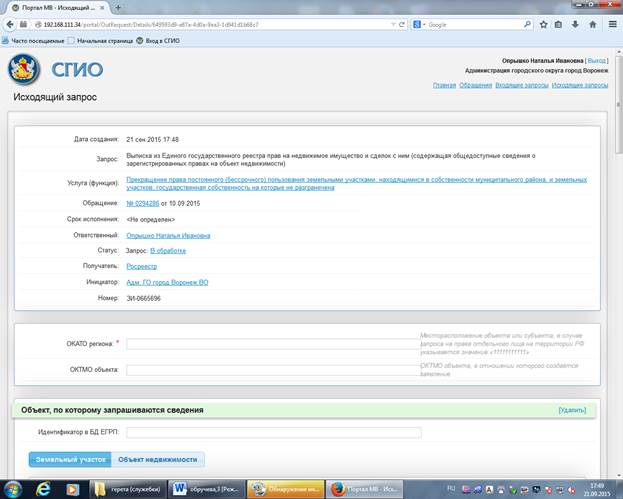 Приложение № 8к технологической схемеОбразец запроса в ФНС на получение выписки из ЕГРЮЛ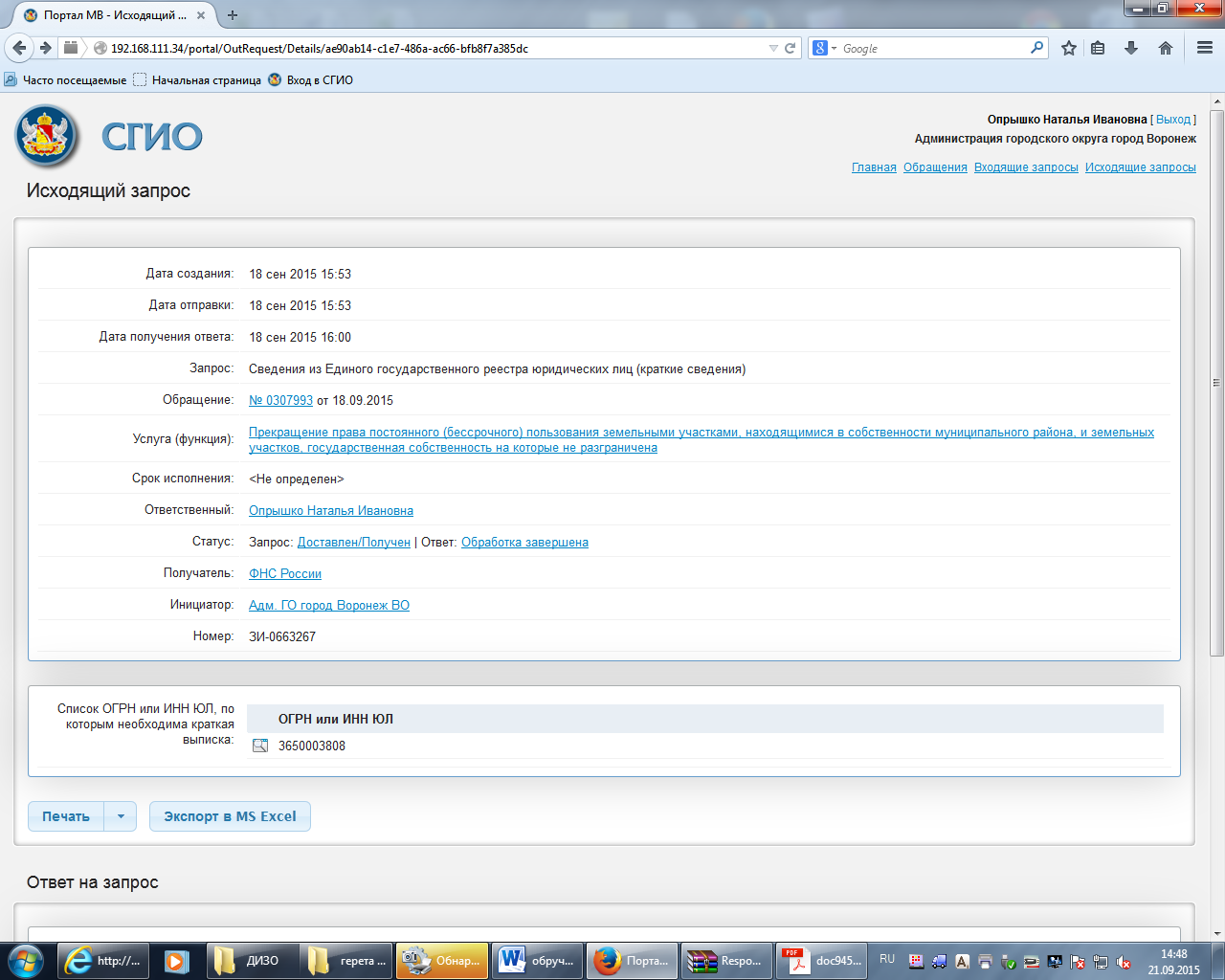 Приложение № 9к технологической схемеОбразец запроса в ФНС на получение выписки из ЕГРИП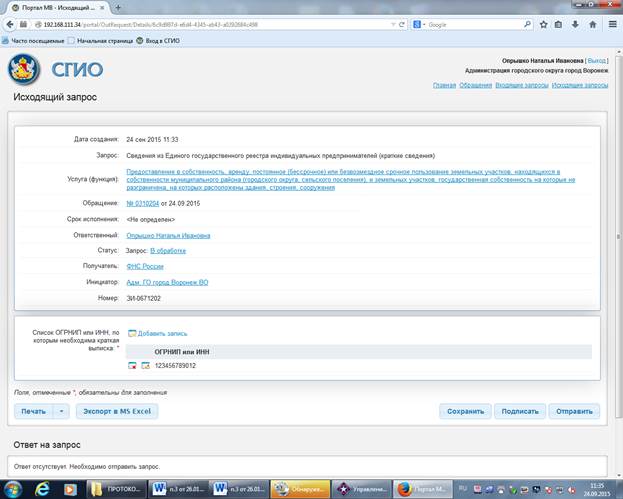 Приложение № 10к технологической схемеОбразец запроса в Росреестр на получение кадастрового паспорта/кадастровой выписки 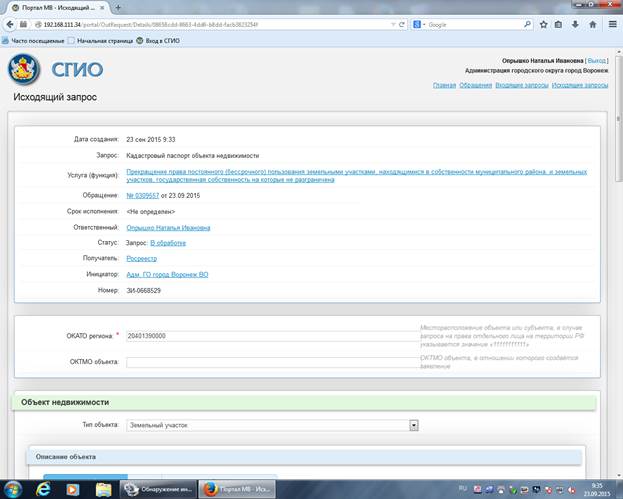 Приложение № 11к технологической схемеФорма заявления Главе администрации Бутурлиновского городского поселенияот ________________________________(фамилия, имя, отчество (при наличии),______________________________________место жительства и реквизиты документа,______________________________________удостоверяющего личность заявителя)______________________________________(телефон)___________________________________________(страховой номер индивидуального лицевого счета)___________________________________________(почтовый адрес и адрес электронной почты(при наличии))Заявлениена предоставление земельного участкаПрошу предоставить в собственность бесплатно земельный участок как гражданину, имеющему право на бесплатное предоставление в собственность земельных участков, находящихся в муниципальной собственности, в соответствии с Законом Воронежской области от 13.05.2008 № 25-ОЗ «О регулировании земельных отношений на территории Воронежской области» для:- индивидуального жилищного строительства;- ведения садоводства;- ведения огородничества;- ведения личного подсобного хозяйства.К заявлению прилагаю:1) копию паспорта гражданина Российской Федерации или иного документа, удостоверяющего личность, подтверждающего его постоянное проживание на территории Воронежской области, при предъявлении оригинала;2) копию акта органа опеки и попечительства о назначении опекуна или попечителя при предъявлении оригинала;3) справку образовательной организации в отношении детей, обучающихся в очной форме.Дополнительно прилагаю в соответствии с частью 3 статьи 13.1 Закона Воронежской области от 13.05.2008 № 25-ОЗ «О регулировании земельных отношений на территории Воронежской области»:4) адресно-справочную информацию из УМВД России по г. Воронежу о лицах, проживающих совместно с многодетным гражданином;5) копии свидетельств о рождении детей при предъявлении оригиналов;6) копии документов, подтверждающих перемену фамилии, имени, отчества родителей (одинокого родителя), при предъявлении оригиналов;7) выписку из ЕГРН о наличии (отсутствии) права собственности на земельный участок (земельные участки) (по инициативе заявителя).Сообщаю сведения о регистрации по месту жительства членов семьи <1>:Сообщаю сведения о государственной регистрации актов гражданского состояния <2>:1) о рождении детей2) о перемене (при наличии) фамилии, имени, отчества родителей (одинокого родителя)Сведения о ранее предоставленных заявителю бесплатно земельных участках в соответствии с Законом Воронежской области от 13.05.2008 № 25-ОЗ «О регулировании земельных отношений на территории Воронежской области»:--------------------------------<1> Указанный раздел заполняется в случае, если к заявлению не приложена адресно-справочная информация из УМВД России по г. Воронежу о лицах, проживающих совместно с многодетным гражданином.<2> Указанный раздел заполняется в случае, если к заявлению не приложены копии документов, подтверждающих государственную регистрацию актов гражданского состояния.Приложение № 12к технологической схемеФорма заявления Главе администрации Бутурлиновского городского поселения от ____Иванова Ивана Ивановича _____                                                                                      (фамилия, имя, отчество (при наличии),__г. Бутурлиновка, ул. Блинова, д. Х. кв. ХХ____________________________________место жительства и реквизиты документа,__паспорт: ХХХХ, ХХХХХХ, __выдан _ отделом УФМС по , ХХ.ХХ.ХХХХ___________________________удостоверяющего личность заявителя)________ХХХ-ХХ-ХХ_____________________(телефон)_______111-222-333 44___________________(страховой номер индивидуального лицевого счета)__ г. Бутурлиновка, ул. Блинова, д. Х. кв. ХХ qwe789@mail.ru___________________________(почтовый адрес и адрес электронной почты(при наличии))Заявлениена предоставление земельного участкаПрошу предоставить в собственность бесплатно земельный участок как гражданину, имеющему право на бесплатное предоставление в собственность земельных участков, находящихся в муниципальной собственности, в соответствии с Законом Воронежской области от 13.05.2008 № 25-ОЗ «О регулировании земельных отношений на территории Воронежской области» для:- индивидуального жилищного строительства;- ведения садоводства;- ведения огородничества;- ведения личного подсобного хозяйства.К заявлению прилагаю:1) копию паспорта гражданина Российской Федерации или иного документа, удостоверяющего личность, подтверждающего его постоянное проживание на территории Воронежской области, при предъявлении оригинала;2) копию акта органа опеки и попечительства о назначении опекуна или попечителя при предъявлении оригинала;3) справку образовательной организации в отношении детей, обучающихся в очной форме.Дополнительно прилагаю в соответствии с частью 3 статьи 13.1 Закона Воронежской области от 13.05.2008 № 25-ОЗ «О регулировании земельных отношений на территории Воронежской области»:4) адресно-справочную информацию из УМВД России по г. Воронежу о лицах, проживающих совместно с многодетным гражданином;5) копии свидетельств о рождении детей при предъявлении оригиналов;6) копии документов, подтверждающих перемену фамилии, имени, отчества родителей (одинокого родителя), при предъявлении оригиналов;7) выписку из ЕГРН о наличии (отсутствии) права собственности на земельный участок (земельные участки) (по инициативе заявителя).Сообщаю сведения о регистрации по месту жительства членов семьи <1>:Сообщаю сведения о государственной регистрации актов гражданского состояния <2>:1) о рождении детей2) о перемене (при наличии) фамилии, имени, отчества родителей (одинокого родителя)Сведения о ранее предоставленных заявителю бесплатно земельных участках в соответствии с Законом Воронежской области от 13.05.2008 № 25-ОЗ «О регулировании земельных отношений на территории Воронежской области»:--------------------------------<1> Указанный раздел заполняется в случае, если к заявлению не приложена адресно-справочная информация из УМВД России по г. Воронежу о лицах, проживающих совместно с многодетным гражданином.<2> Указанный раздел заполняется в случае, если к заявлению не приложены копии документов, подтверждающих государственную регистрацию актов гражданского состояния.№ПараметрЗначение параметра/состояние1231Наименование органа, предоставляющего услугуАдминистрация Бутурлиновского городского поселения Бутурлиновского муниципального района Воронежской области 2Номер услуги в федеральном реестре3Полное наименование услуги«Предоставление в собственность, аренду, постоянное (бессрочное) пользование, безвозмездное пользование земельного участка, находящегося в муниципальной собственности или государственная собственность на которые не разграничена ,  без проведения торгов»4Краткое наименование услугинет5Административные регламент предоставления государственной услугиУтвержден постановлением администрации Бутурлиновского  городского поселения Бутурлиновского муниципального района Воронежской области от 28.11.2023 г. № 709  «Об утверждении административного регламента предоставления муниципальной услуги «Предоставление в собственность, аренду, постоянное (бессрочное) пользование, безвозмездное пользование земельного участка, находящегося в муниципальной собственности или государственная собственность на которые не разграничена, без проведения торгов» на территории Бутурлиновского   городского поселения Бутурлиновского муниципального района Воронежской области» 6Перечень «подуслуг»нет7Способы оценки качества предоставления государственной услуги- терминальные устройства МФЦ;7Способы оценки качества предоставления государственной услуги- Единый портал государственных услуг;7Способы оценки качества предоставления государственной услуги- Портал государственных и муниципальных услуг Воронежской области1Наименование услуги«Предоставление в собственность, аренду, постоянное (бессрочное) пользование, безвозмездное пользование земельного участка, находящегося в муниципальной собственности или государственная собственность на которые не разграничена , без проведения торгов»2Срок предоставления в зависимости от условий2.1При подаче заявления по месту жительства (месту нахождения юр. лица)Срок предоставления Муниципальной услуги не должен превышать 20 дней со дня поступления заявления с приложением документов, необходимых для предоставления Муниципальной услуги, предусмотренных настоящим Административным регламентомВ 2024 году срок предоставления Муниципальной услуги  составляет не более 14 календарных днейМаксимальные сроки предоставления Муниципальной услуги  для каждого варианта предоставления Муниципальной услуги приведены в содержащих описания таких вариантов подразделах Административного регламента. 2.2При подаче заявления не по месту жительства (по месту обращения)Срок предоставления Муниципальной услуги не должен превышать 20 дней со дня поступления заявления с приложением документов, необходимых для предоставления Муниципальной услуги, предусмотренных настоящим Административным регламентомВ 2024 году срок предоставления Муниципальной услуги  составляет не более 14 календарных днейМаксимальные сроки предоставления Муниципальной услуги  для каждого варианта предоставления Муниципальной услуги приведены в содержащих описания таких вариантов подразделах Административного регламента. 3Основания отказа в приёме документовОснованиями для отказа в приеме документов, необходимых для предоставления Муниципальной услуги являются:1. Заявление подано в орган местного самоуправления или организацию, в полномочия которых не входит предоставление Муниципальной услуги; 2. Неполное заполнение полей в форме заявления, в том числе в интерактивной форме заявления на ЕПГУ;3. Представление неполного комплекта документов, необходимых для предоставления Муниципальной услуги;4. Представленные документы утратили силу на момент обращения за Муниципальной услугой (документ, удостоверяющий личность; документ, удостоверяющий полномочия представителя Заявителя, в случае обращения за предоставлением Муниципальной услуги указанным лицом);5. Представленные на бумажном носителе документы содержат подчистки и исправления текста, не заверенные в порядке, установленном законодательством Российской Федерации;6. Представленные в электронном виде документы содержат повреждения, наличие которых не позволяет в полном объеме использовать информацию и сведения, содержащиеся в документах для предоставления Муниципальной услуги;7. Заявление и документы, необходимые для предоставления Муниципальной услуги, поданы в электронной форме с нарушением требований, установленных нормативными правовыми актами;8. Несоблюдение установленных статьей 11 Федерального закона от 6 апреля 2011 г. № 63-Ф3 «Об электронной подписи» условий признания действительности усиленной квалифицированной электронной подписи.4Основания отказа в предоставлении услугиАдминистрация принимает решение об отказе в предоставлении земельного участка, находящегося в муниципальной собственности, без проведения торгов при наличии хотя бы одного из следующих оснований: 1) с заявлением о предоставлении земельного участка обратилось лицо, которое в соответствии с земельным законодательством не имеет права на приобретение земельного участка без проведения торгов; 2) указанный в заявлении о предоставлении земельного участка земельный участок предоставлен на праве постоянного (бессрочного) пользования, безвозмездного пользования, пожизненного наследуемого владения или аренды, за исключением случаев, если с заявлением о предоставлении земельного участка обратился обладатель данных прав или подано заявление о предоставлении земельного участка в соответствии с подпунктом 10 пункта 2 статьи 39.10 Земельного Кодекса - гражданам и юридическим лицам для сельскохозяйственного, охотхозяйственного, лесохозяйственного и иного использования, не предусматривающего строительства зданий, сооружений, если такие земельные участки включены в утвержденный в установленном Правительством Российской Федерации порядке перечень земельных участков, предоставленных для нужд обороны и безопасности и временно не используемых для указанных нужд, на срок не более чем пять лет; 3) указанный в заявлении о предоставлении земельного участка земельный участок образован в результате раздела земельного участка, предоставленного садоводческому или огородническому некоммерческому товариществу, за исключением случаев обращения с таким заявлением члена этого товарищества (если такой земельный участок является садовым или огородным) либо собственников земельных участков, расположенных в границах территории ведения гражданами садоводства или огородничества для собственных нужд (если земельный участок является земельным участком общего назначения); 4) на указанном в заявлении о предоставлении земельного участка земельном участке расположены здание, сооружение, объект незавершенного строительства, принадлежащие гражданам или юридическим лицам, за исключением случаев, если на земельном участке расположены сооружения (в том числе сооружения, строительство которых не завершено), размещение которых допускается на основании сервитута, публичного сервитута, или объекты, размещенные в соответствии со статьей 39.36 Земельного кодекса, либо с заявлением о предоставлении земельного участка обратился собственник этих здания, сооружения, помещений в них, этого объекта незавершенного строительства, а также случаев, если подано заявление о предоставлении земельного участка и в отношении расположенных на нем здания, сооружения, объекта незавершенного строительства принято решение о сносе самовольной постройки либо решение о сносе самовольной постройки или ее приведении в соответствие с установленными требованиями и в сроки, установленные указанными решениями, не выполнены обязанности, предусмотренные частью 11 статьи 55.32 Градостроительного кодекса Российской Федерации; 5) на указанном в заявлении о предоставлении земельного участка земельном участке расположены здание, сооружение, объект незавершенного строительства, находящиеся в государственной или муниципальной собственности, за исключением случаев, если на земельном участке расположены сооружения (в том числе сооружения, строительство которых не завершено), размещение которых допускается на основании сервитута, публичного сервитута, или объекты, размещенные в соответствии со статьей 39.36 Земельного кодекса РФ, либо с заявлением о предоставлении земельного участка обратился правообладатель этих здания, сооружения, помещений в них, этого объекта незавершенного строительства; 6) указанный в заявлении о предоставлении земельного участка земельный участок является изъятым из оборота или ограниченным в обороте и его предоставление не допускается на праве, указанном в заявлении о предоставлении земельного участка; 7) указанный в заявлении о предоставлении земельного участка земельный участок является зарезервированным для муниципальных нужд в случае, если заявитель обратился с заявлением о предоставлении земельного участка в собственность, постоянное (бессрочное) пользование или с заявлением о предоставлении земельного участка в аренду, безвозмездное пользование на срок, превышающий срок действия решения о резервировании земельного участка, за исключением случая предоставления земельного участка для целей резервирования; 8) указанный в заявлении о предоставлении земельного участка земельный участок расположен в границах территории, в отношении которой с другим лицом заключен договор о развитии застроенной территории, за исключением случаев, если с заявлением о предоставлении земельного участка обратился собственник здания, сооружения, помещений в них, объекта незавершенного строительства, расположенных на таком земельном участке, или правообладатель такого земельного участка; 9) указанный в заявлении о предоставлении земельного участка земельный участок расположен в границах территории, в отношении которой с другим лицом заключен договор о комплексном развитии территории, или земельный участок образован из земельного участка, в отношении которого с другим лицом заключен договор о комплексном развитии территории, за исключением случаев, если такой земельный участок предназначен для размещения объектов федерального значения, объектов регионального значения или объектов местного значения и с заявлением о предоставлении такого земельного участка обратилось лицо, уполномоченное на строительство указанных объектов; 10) указанный в заявлении о предоставлении земельного участка земельный участок образован из земельного участка, в отношении которого заключен договор о комплексном развитии территории, и в соответствии с утвержденной документацией по планировке территории предназначен для размещения объектов федерального значения, объектов регионального значения или объектов местного значения, за исключением случаев, если с заявлением о предоставлении в аренду земельного участка обратилось лицо,  с которым заключен договор о комплексном развитии территории, предусматривающий обязательство данного лица по строительству указанных объектов; 11) указанный в заявлении о предоставлении земельного участка земельный участок является предметом аукциона, извещение о проведении которого размещено в соответствии с пунктом 19 статьи 39.11 Земельного кодекса РФ; 12) в отношении земельного участка, указанного в заявлении о его предоставлении, поступило предусмотренное подпунктом 6 пункта 4 статьи 39.11 Земельного кодекса РФ заявление о проведении аукциона по его продаже или аукциона на право заключения договора его аренды при условии, что такой земельный участок образован в соответствии с подпунктом 4 пункта 4 статьи 39.11 Земельного кодекса РФ и уполномоченным органом не принято решение об отказе в проведении этого аукциона по основаниям, предусмотренным пунктом 8 статьи 39.11 Земельного кодекса РФ; 13) в отношении земельного участка, указанного в заявлении о его предоставлении, опубликовано и размещено в соответствии с подпунктом 1 пункта 1 статьи 39.18 Земельного кодекса РФ извещение о предоставлении земельного участка для индивидуального жилищного строительства, ведения личного подсобного хозяйства, ведения гражданами садоводства для собственных нужд или осуществления крестьянским (фермерским) хозяйством его деятельности; 14) разрешенное использование земельного участка не соответствует целям использования такого земельного участка, указанным в заявлении о предоставлении земельного участка, за исключением случаев размещения линейного объекта в соответствии с утвержденным проектом планировки территории; 15) испрашиваемый земельный участок полностью расположен в границах зоны с особыми условиями использования территории, установленные ограничения использования земельных участков в которой не допускают использования земельного участка в соответствии с целями использования такого земельного участка, указанными в заявлении о предоставлении земельного участка; 16) испрашиваемый земельный участок не включен в утвержденный в установленном Правительством Российской Федерации порядке перечень земельных участков, предоставленных для нужд обороны и безопасности и временно не используемых для указанных нужд, в случае, если подано заявление о предоставлении земельного участка в соответствии с подпунктом 10 пункта 2 статьи 39.10 Земельного кодекса РФ; 17) площадь земельного участка, указанного в заявлении о предоставлении земельного участка садоводческому или огородническому некоммерческому товариществу, превышает предельный размер, установленный пунктом 6 статьи 39.10 Земельного кодекса РФ; 18) указанный в заявлении о предоставлении земельного участка земельный участок в соответствии с утвержденными документами территориального планирования и (или) документацией по планировке территории предназначен для размещения объектов федерального значения, объектов регионального значения или объектов местного значения и с заявлением о предоставлении земельного участка обратилось лицо, не уполномоченное на строительство этих объектов; 19) указанный в заявлении о предоставлении земельного участка земельный участок предназначен для размещения здания, сооружения в соответствии с государственной программой Российской Федерации, государственной программой Воронежской области и с заявлением о предоставлении земельного участка обратилось лицо, не уполномоченное на строительство этих здания, сооружения; 20) предоставление земельного участка на заявленном виде прав не допускается; 21) в отношении земельного участка, указанного в заявлении о его предоставлении, не установлен вид разрешенного использования; 22) указанный в заявлении о предоставлении земельного участка земельный участок не отнесен к определенной категории земель; 23) в отношении земельного участка, указанного в заявлении о его предоставлении, принято решение о предварительном согласовании его предоставления, срок действия которого не истек, и с заявлением о предоставлении земельного участка обратилось иное не указанное в этом решении лицо; 24) указанный в заявлении о предоставлении земельного участка земельный участок изъят для государственных или муниципальных нужд и указанная в заявлении цель предоставления такого земельного участка не соответствует целям, для которых такой земельный участок был изъят, за исключением земельных участков, изъятых для государственных или муниципальных нужд в связи с признанием многоквартирного дома, который расположен на таком земельном участке, аварийным и подлежащим сносу или реконструкции; 25) границы земельного участка, указанного в заявлении о его предоставлении, подлежат уточнению в соответствии с Федеральным законом «О государственной регистрации недвижимости»; 26) площадь земельного участка, указанного в заявлении о его предоставлении, превышает его площадь, указанную в схеме расположения земельного участка, проекте межевания территории или в проектной документации лесных участков, в соответствии с которыми такой земельный участок образован, более чем на десять процентов; 27) с заявлением о предоставлении земельного участка, включенного в перечень государственного имущества или перечень муниципального имущества, предусмотренные частью 4 статьи 18 Федерального закона от 24 июля 2007 года № 209-ФЗ «О развитии малого и среднего предпринимательства в Российской Федерации», обратилось лицо, которое не является субъектом малого или среднего предпринимательства, или лицо, в отношении которого не может оказываться поддержка в соответствии счастью 3 статьи 14 указанного Федерального закона. 12.3. Основанием для отказа в исправлении допущенных опечаток и (или) ошибок в выданных в результате предоставления Муниципальной услуги документах является отсутствие в выданных по результатам предоставления услуги документах опечаток и (или) ошибок.12.4. Основанием для отказа в выдаче дубликата выданного в результате предоставления Муниципальной услуги документа является обращение лица, не являющегося Заявителем (его представителем). 5Основания приостановления предоставления услугиНе предусмотрены6Срок приостановления предоставления услугинет7Плата за предоставление услуги7.1Наличие платы (государственной пошлины)нет7.2Реквизиты НПА, являющегося основанием для взимания платы (государственной пошлины)-7.3КБК для взимания платы (государственной пошлины), в том числе для МФЦ-8Способ обращения за получением услуги- администрация Бутурлиновского  городского поселения Бутурлиновского муниципального района Воронежской области;- филиал автономного учреждения Воронежской области «Многофункциональный центр предоставления государственных и муниципальных услуг» в г. Бутурлиновка (соглашение о взаимодействии от 02.07.2021г.);- Единый портал государственных и муниципальных услуг(www.gosuslugi.ru);- Портал государственных и муниципальных услуг Воронежской области (www.pgu.govvr.ru).9Способ получения результата услуги- в администрации  Бутурлиновского  городского поселения Бутурлиновского муниципального района Воронежской области на бумажном носителе;- в филиале автономного учреждения Воронежской области «Многофункциональный центр предоставления государственных и муниципальных услуг» в г. Бутурлиновка на бумажном носителе;
- в личный кабинет Заявителя на ЕПГУ;
- посредством РПГУ;
- заказным письмом с уведомлением о вручении через почтовую связь.1Категории лиц, имеющих право на получение «услуги»-Лицами, имеющими право на получение Муниципальной услуги, являются физические лица, в том числе зарегистрированные в качестве индивидуальных предпринимателей, или юридические лица (далее – Заявители).-С заявлением вправе обратиться представитель Заявителя, действующий в силу полномочий, основанных на оформленной в установленном законодательством Российской Федерации порядке доверенности, на основании федерального закона либо на основании акта уполномоченного на то государственного органа или органа местного самоуправления (далее – представитель Заявителя).2Документ, подтверждающий правомочие заявителя соответствующей категории на получение «услуги»- копия документа, удостоверяющего личность заявителя (заявителей), являющегося физическим лицом, либо личность представителя физического или юридического лица;- копия документа, удостоверяющего права (полномочия) представителя заявителя, если с заявлением обращается представитель заявителя (заявителей);- к заявлениям юридических лиц, указанных в пункте 2 статьи 39.9 Земельного кодекса Российской Федерации, и государственных и муниципальных предприятий должен быть приложен документ, подтверждающий согласие органа, создавшего соответствующее юридическое лицо, или иного действующего от имени учредителя органа на отказ от права постоянного (бессрочного) пользования земельным участком.3Установленные требования к документу, подтверждающему правомочие заявителя соответствующей категории на получение «услуги»Копии документов заверенные надлежащим образом4Наличие возможности подачи заявления на предоставление «услуги» представителями заявителяда5Исчерпывающий перечень лиц, имеющих право на подачу заявления от имени заявителянет6Наименование документа, подтверждающего право подачи заявления от имени заявителяДокументы, подтверждающие полномочия представителя, в случае подачи заявления представителем заявителя7Установленные требования к документу, подтверждающему право подачи заявления от имени заявителяВ соответствии с требованиями ГК РФ№ п/пКатегория документаНаименование документов, которые представляет заявитель для получения «подуслуги»Количество необходимых экземпляров документа с указанием подлинник/копияДокумент, предоставляемый по условиюУстановленные требования к документуФорма (шаблон) документаОбразец документа/заполнения документа12345678Наименование «подуслуги» 1: Предоставление в собственность, аренду, постоянное (бессрочное) пользование, безвозмездное пользование земельного участка, находящегося в муниципальной собственности  или государственная собственность на которые не разграничена, без проведения торговНаименование «подуслуги» 2: Предоставление в собственность, аренду, постоянное (бессрочное) пользование, безвозмездное пользование земельного участка, находящегося в муниципальной собственности или государственная собственность на которые не разграничена , без проведения торгов через аукцион (для индивидуального жилищного строительства, ведения личного подсобного хозяйства, садоводства)Наименование «подуслуги» 1: Предоставление в собственность, аренду, постоянное (бессрочное) пользование, безвозмездное пользование земельного участка, находящегося в муниципальной собственности  или государственная собственность на которые не разграничена, без проведения торговНаименование «подуслуги» 2: Предоставление в собственность, аренду, постоянное (бессрочное) пользование, безвозмездное пользование земельного участка, находящегося в муниципальной собственности или государственная собственность на которые не разграничена , без проведения торгов через аукцион (для индивидуального жилищного строительства, ведения личного подсобного хозяйства, садоводства)Наименование «подуслуги» 1: Предоставление в собственность, аренду, постоянное (бессрочное) пользование, безвозмездное пользование земельного участка, находящегося в муниципальной собственности  или государственная собственность на которые не разграничена, без проведения торговНаименование «подуслуги» 2: Предоставление в собственность, аренду, постоянное (бессрочное) пользование, безвозмездное пользование земельного участка, находящегося в муниципальной собственности или государственная собственность на которые не разграничена , без проведения торгов через аукцион (для индивидуального жилищного строительства, ведения личного подсобного хозяйства, садоводства)Наименование «подуслуги» 1: Предоставление в собственность, аренду, постоянное (бессрочное) пользование, безвозмездное пользование земельного участка, находящегося в муниципальной собственности  или государственная собственность на которые не разграничена, без проведения торговНаименование «подуслуги» 2: Предоставление в собственность, аренду, постоянное (бессрочное) пользование, безвозмездное пользование земельного участка, находящегося в муниципальной собственности или государственная собственность на которые не разграничена , без проведения торгов через аукцион (для индивидуального жилищного строительства, ведения личного подсобного хозяйства, садоводства)Наименование «подуслуги» 1: Предоставление в собственность, аренду, постоянное (бессрочное) пользование, безвозмездное пользование земельного участка, находящегося в муниципальной собственности  или государственная собственность на которые не разграничена, без проведения торговНаименование «подуслуги» 2: Предоставление в собственность, аренду, постоянное (бессрочное) пользование, безвозмездное пользование земельного участка, находящегося в муниципальной собственности или государственная собственность на которые не разграничена , без проведения торгов через аукцион (для индивидуального жилищного строительства, ведения личного подсобного хозяйства, садоводства)Наименование «подуслуги» 1: Предоставление в собственность, аренду, постоянное (бессрочное) пользование, безвозмездное пользование земельного участка, находящегося в муниципальной собственности  или государственная собственность на которые не разграничена, без проведения торговНаименование «подуслуги» 2: Предоставление в собственность, аренду, постоянное (бессрочное) пользование, безвозмездное пользование земельного участка, находящегося в муниципальной собственности или государственная собственность на которые не разграничена , без проведения торгов через аукцион (для индивидуального жилищного строительства, ведения личного подсобного хозяйства, садоводства)Наименование «подуслуги» 1: Предоставление в собственность, аренду, постоянное (бессрочное) пользование, безвозмездное пользование земельного участка, находящегося в муниципальной собственности  или государственная собственность на которые не разграничена, без проведения торговНаименование «подуслуги» 2: Предоставление в собственность, аренду, постоянное (бессрочное) пользование, безвозмездное пользование земельного участка, находящегося в муниципальной собственности или государственная собственность на которые не разграничена , без проведения торгов через аукцион (для индивидуального жилищного строительства, ведения личного подсобного хозяйства, садоводства)Наименование «подуслуги» 1: Предоставление в собственность, аренду, постоянное (бессрочное) пользование, безвозмездное пользование земельного участка, находящегося в муниципальной собственности  или государственная собственность на которые не разграничена, без проведения торговНаименование «подуслуги» 2: Предоставление в собственность, аренду, постоянное (бессрочное) пользование, безвозмездное пользование земельного участка, находящегося в муниципальной собственности или государственная собственность на которые не разграничена , без проведения торгов через аукцион (для индивидуального жилищного строительства, ведения личного подсобного хозяйства, садоводства)1.заявлениезаявление о предоставлении земельного участка1 экз., подлинникнетпо утвержденной административным регламентом формеприложение 1приложение 22.документ, удостоверяющий личность заявителя документ, удостоверяющий личность заявителя (заявителей), являющегося физическим лицом, либо личность представителя физического или юридического лица1 экз., подлинник для снятия копии нет---3.документ, подтверждающий полномочия представителя заявителя документ, подтверждающий полномочия представителя заявителя, в случае, если с заявлением обращается представитель заявителя (заявителей)1 экз., подлинник для снятия копиинет---4.перевод документов о государственной регистрации юридического лицазаверенный перевод на русский язык документов о государственной регистрации юридического лица в соответствии с законодательством иностранного государства в случае, если заявителем является иностранное юридическое лицо1 экз., копия неткопии документов, не заверенные надлежащим образом, представляются заявителем с предъявлением подлинников--5.списокподготовленные некоммерческой организацией, созданной гражданами, списки ее членов в случае, если подано заявление о предварительном согласовании предоставления земельного участка или о предоставлении земельного участка в безвозмездное пользование указанной организации для ведения огородничества или садоводства1 экз., копиянеткопии документов, не заверенные надлежащим образом, представляются заявителем с предъявлением подлинников--6.согласиенотариально заверенное согласие супруга на приобретение в собственность земельного участка1 экз., копияв случае приобретения в собственность земельного участка одним из супруговкопии документов, не заверенные надлежащим образом, представляются заявителем с предъявлением подлинников--7при подаче заявления о предоставлении земельного участка в собственность путем продажи (заключения договора купли-продажи):при подаче заявления о предоставлении земельного участка в собственность путем продажи (заключения договора купли-продажи):7.1.документ, подтверждающий членство заявителя в СНТ или ОНТдокумент, подтверждающий членство заявителя в СНТ или ОНТ1 экз., копия- подпункт 3 пункта 2 статьи 39.3 ЗК РФ: садовый земельный участок или огородный земельный участок, образованный из земельного участка, предоставленного СНТ или ОНТкопии документов, не заверенные надлежащим образом, представляются заявителем с предъявлением подлинников--7.2.решение общего собраниярешение общего собрания членов СНТ или ОНТ о распределении садового или огородного земельного участка заявителю1 экз., копия- подпункт 3 пункта 2 статьи 39.3 ЗК РФ: садовый земельный участок или огородный земельный участок, образованный из земельного участка, предоставленного СНТ или ОНТкопии документов, не заверенные надлежащим образом, представляются заявителем с предъявлением подлинников7.3.документ, удостоверяющий (устанавливающий) права на зданиедокумент, удостоверяющий (устанавливающий) права заявителя на здание, сооружение либо помещение, если право на такое здание, сооружение либо помещение не зарегистрировано в ЕГРН1 экз., копияподпункт 6 пункта 2 статьи 39.3 ЗК РФ: земельный участок, на котором расположено здание, сооружениекопии документов, не заверенные надлежащим образом, представляются заявителем с предъявлением подлинников--7.4.документ, удостоверяющий (устанавливающий) права заявителя на испрашиваемый земельный участокдокумент, удостоверяющий (устанавливающий) права заявителя на испрашиваемый земельный участок, если право на такой земельный участок не зарегистрировано в ЕГРН (при наличии соответствующих прав на земельный участок)1 экз., копияподпункт 6 пункта 2 статьи 39.3 ЗК РФ: земельный участок, на котором расположено здание, сооружениекопии документов, не заверенные надлежащим образом, представляются заявителем с предъявлением подлинников--7.5.сообщение заявителясообщение заявителя (заявителей), содержащее перечень всех зданий, сооружений, расположенных на испрашиваемом земельном участке, с указанием кадастровых (условных, инвентарных) номеров и адресных ориентиров зданий, сооружений, принадлежащих на соответствующем праве заявителю1 экз., копияподпункт 6 пункта 2 статьи 39.3 ЗК РФ: земельный участок, на котором расположено здание, сооружениекопии документов, не заверенные надлежащим образом, представляются заявителем с предъявлением подлинниковприложение 3приложение 47.6.документы, удостоверяющие (устанавливающие) права заявителя на испрашиваемый земельный участокдокументы, удостоверяющие (устанавливающие) права заявителя на испрашиваемый земельный участок, если право на такой земельный участок не зарегистрировано в ЕГРН1 экз., копияподпункт 7 пункта 2 статьи 39.3 ЗК РФ: земельный участок, принадлежащий юридическому лицу на праве постоянного (бессрочного) пользованиякопии документов, не заверенные надлежащим образом, представляются заявителем с предъявлением подлинников--8.при подаче заявления о предоставлении земельного участка в собственность бесплатно:при подаче заявления о предоставлении земельного участка в собственность бесплатно:8.1.документ, удостоверяющий (устанавливающий) права заявителя на зданиедокумент, удостоверяющий (устанавливающий) права заявителя на здание, сооружение, если право на такое здание, сооружение не зарегистрировано в ЕГРН1 экз., копияподпункт 2 статьи 39.5 ЗК РФ: земельный участок, на котором расположены здания или сооружения религиозного или благотворительного назначениякопии документов, не заверенные надлежащим образом, представляются заявителем с предъявлением подлинников--8.2.документ, удостоверяющий (устанавливающий) права заявителя на испрашиваемый земельный участокдокумент, удостоверяющий (устанавливающий) права заявителя на испрашиваемый земельный участок, если право на такой земельный участок не зарегистрировано в ЕГРН (при наличии соответствующих прав на земельный участок)1 экз., копияподпункт 2 статьи 39.5 ЗК РФ: земельный участок, на котором расположены здания или сооружения религиозного или благотворительного назначениякопии документов, не заверенные надлежащим образом, представляются заявителем с предъявлением подлинников--8.3.сообщение заявителясообщение заявителя (заявителей), содержащее перечень всех зданий, сооружений, расположенных на испрашиваемом земельном участке, с указанием кадастровых (условных, инвентарных) номеров и адресных ориентиров зданий, сооружений, принадлежащих на соответствующем праве заявителю1 экз., копияподпункт 2 статьи 39.5 ЗК РФ: земельный участок, на котором расположены здания или сооружения религиозного или благотворительного назначениякопии документов, не заверенные надлежащим образом, представляются заявителем с предъявлением подлинниковприложение 3приложение 48.4.решение общего собраниярешение общего собрания членов СНТ или ОНТ о приобретении земельного участка общего назначения, расположенного в границах территории садоводства или огородничества, с указанием долей в праве общей долевой собственности каждого собственника земельного участка1 экз., копияподпункт 3 статьи 39.5 ЗК РФ: Земельный участок общего назначения, расположенный в границах территории ведения гражданами садоводства или огородничества для собственных нужд копии документов, не заверенные надлежащим образом, представляются заявителем с предъявлением подлинников--8.5.документы, подтверждающие условия предоставления земельных участковдокументы, подтверждающие условия предоставления земельных участков в соответствии с законодательством Воронежской области1 экз., копияподпункт 6 статьи 39.5 ЗК РФ: случаи предоставления земельных участков устанавливаются закономкопии документов, не заверенные надлежащим образом, представляются заявителем с предъявлением подлинников--8.6.документы, подтверждающие право на приобретение земельного участкадокументы, подтверждающие право на приобретение земельного участка, установленные законодательством Российской Федерации1 экз., копияподпункт 7 статьи 39.5 ЗК РФ: случаи предоставления земельных участков устанавливаются федеральным закономкопии документов, не заверенные надлежащим образом, представляются заявителем с предъявлением подлинников--8.7.документы, подтверждающие право на приобретение земельного участкадокументы, подтверждающие право на приобретение земельного участка, установленные законом Воронежской области1 экз., копияподпункт 7 статьи 39.5 ЗК РФ: случаи предоставления земельных участков устанавливаются законом Воронежской областикопии документов, не заверенные надлежащим образом, представляются заявителем с предъявлением подлинников--8.8.документы, подтверждающие право на приобретение земельного участкадокументы, подтверждающие право на приобретение земельного участка, установленные законом Воронежской области1 экз., копияподпункт 8 статьи 39.5 ЗК РФ: случаи предоставления земельных участков устанавливаются законом Воронежской областикопии документов, не заверенные надлежащим образом, представляются заявителем с предъявлением подлинников--9.при подаче заявления о предоставлении земельного участка в аренду без торгов:при подаче заявления о предоставлении земельного участка в аренду без торгов:9.1.договор, соглашение или иной документ, предусматривающий выполнение международных обязательствдоговор, соглашение или иной документ, предусматривающий выполнение международных обязательств1 экз., копияподпункт 4 пункта 2 статьи 39.6 ЗК РФ: земельный участок для выполнения международных обязательствкопии документов, не заверенные надлежащим образом, представляются заявителем с предъявлением подлинников--9.2.решение, на основании которого образован испрашиваемый земельный участокрешение, на основании которого образован испрашиваемый земельный участок, принятое до 1 марта 2015 года. Договор аренды исходного земельного участка в случае, если такой договор заключен до дня вступления в силу Федерального закона от 21.07.1997 № 122-ФЗ «О государственной регистрации прав на недвижимое имущество и сделок с ним»1 экз., копияподпункт 5 пункта 2 статьи 39.6 ЗК РФ: земельный участок, образованный из земельного участка, находящегося в государственной или муниципальной собственностикопии документов, не заверенные надлежащим образом, представляются заявителем с предъявлением подлинников--9.3.договор о комплексном освоении территориидоговор о комплексном освоении территории1 экз., копияподпункт 5 пункта 2 статьи 39.6 ЗК РФ: земельный участок, образованный из земельного участка, находящегося в государственной или муниципальной собственности, предоставленного для комплексного освоения территории лицу, с которым был заключен договор аренды такого земельного участкакопии документов, не заверенные надлежащим образом, представляются заявителем с предъявлением подлинников--9.4.документ, подтверждающий членство заявителя в СНТ или ОНТдокумент, подтверждающий членство заявителя в СНТ или ОНТ1 экз., копияподпункт 7 пункта 2 статьи 39.6 ЗК РФ: садовый земельный участок или огородный земельный участок, образованный из земельного участка, предоставленного СНТ или ОНТкопии документов, не заверенные надлежащим образом, представляются заявителем с предъявлением подлинников--9.5.решение общего собраниярешение общего собрания членов СНТ или ОНТ о распределении садового или огородного земельного участка заявителю1 экз., копияподпункт 7 пункта 2 статьи 39.6 ЗК РФ: садовый земельный участок или огородный земельный участок, образованный из земельного участка, предоставленного СНТ или ОНТкопии документов, не заверенные надлежащим образом, представляются заявителем с предъявлением подлинников--9.6.решение общего собраниярешение общего собрания членов СНТ или ОНТ о приобретении права аренды земельного участка общего назначения, расположенного в границах территории садоводства или огородничества1 экз., копияподпункт 8 пункта 2 статьи 39.6 ЗК РФ: ограниченный в обороте земельный участок общего назначения, расположенный в границах территории садоводства или огородничествакопии документов, не заверенные надлежащим образом, представляются заявителем с предъявлением подлинников--9.7.документы, удостоверяющие (устанавливающие) права заявителя на зданиедокументы, удостоверяющие (устанавливающие) права заявителя на здание, сооружение, если право на такое здание, сооружение не зарегистрировано в ЕГРН1 экз., копияподпункт 9 пункта 2 статьи 39.6 ЗК РФ: земельный участок, на котором расположены здания, сооружениякопии документов, не заверенные надлежащим образом, представляются заявителем с предъявлением подлинников--9.8.документы, удостоверяющие (устанавливающие) права заявителя на испрашиваемый земельный участокдокументы, удостоверяющие (устанавливающие) права заявителя на испрашиваемый земельный участок, если право на такой земельный участок не зарегистрировано в ЕГРН (при наличии соответствующих прав на земельный участок)1 экз., копияподпункт 9 пункта 2 статьи 39.6 ЗК РФ: земельный участок, на котором расположены здания, сооружениякопии документов, не заверенные надлежащим образом, представляются заявителем с предъявлением подлинников--9.9.сообщение заявителясообщение заявителя (заявителей), содержащее перечень всех зданий, сооружений, расположенных на испрашиваемом земельном участке, с указанием кадастровых (условных, инвентарных) номеров и адресных ориентиров зданий, сооружений, принадлежащих на соответствующем праве заявителю1 экз., копияподпункт 9 пункта 2 статьи 39.6 ЗК РФ: земельный участок, на котором расположены здания, сооружениякопии документов, не заверенные надлежащим образом, представляются заявителем с предъявлением подлинниковприложение 3приложение 49.10.документы, удостоверяющие (устанавливающие) права заявителя на объект незавершенного строительствадокументы, удостоверяющие (устанавливающие) права заявителя на объект незавершенного строительства, если право на такой объект незавершенного строительства не зарегистрировано в ЕГРН1 экз., копияподпункт 10 пункта 2 статьи 39.6 ЗК РФ, пункт 21 статьи 3 Федерального закона от 25.10.2001 № 137-ФЗ «О введении в действие Земельного кодекса: земельный участок, на котором расположен объект незавершенного строительствакопии документов, не заверенные надлежащим образом, представляются заявителем с предъявлением подлинников--9.11.документы, удостоверяющие (устанавливающие) права заявителя на испрашиваемый земельный участокдокументы, удостоверяющие (устанавливающие) права заявителя на испрашиваемый земельный участок, если право на такой земельный участок не зарегистрировано в ЕГРН (при наличии соответствующих прав на земельный участок)1 экз., копияподпункт 10 пункта 2 статьи 39.6 ЗК РФ, пункт 21 статьи 3 Федерального закона от 25.10.2001 № 137-ФЗ «О введении в действие Земельного кодекса: земельный участок, на котором расположен объект незавершенного строительствакопии документов, не заверенные надлежащим образом, представляются заявителем с предъявлением подлинников--9.12.сообщение заявителясообщение заявителя (заявителей), содержащее перечень всех зданий, сооружений, объектов незавершенного строительства, расположенных на испрашиваемом земельном участке, с указанием кадастровых (условных, инвентарных) номеров и адресных ориентиров зданий, сооружений, объектов незавершенного строительства, принадлежащих на соответствующем праве заявителю1 экз., копияподпункт 10 пункта 2 статьи 39.6 ЗК РФ, пункт 21 статьи 3 Федерального закона от 25.10.2001 № 137-ФЗ «О введении в действие Земельного кодекса: земельный участок, на котором расположен объект незавершенного строительствакопии документов, не заверенные надлежащим образом, представляются заявителем с предъявлением подлинниковприложение 3приложение 49.13.документы, удостоверяющие (устанавливающие) права заявителя на испрашиваемый земельный участокдокументы, удостоверяющие (устанавливающие) права заявителя на испрашиваемый земельный участок, если право на такой земельный участок не зарегистрировано в ЕГРН1 экз., копияподпункт 11 пункта 2 статьи 39.6 ЗК РФ: земельный участок, принадлежащий юридическому лицу на праве постоянного (бессрочного) пользованиякопии документов, не заверенные надлежащим образом, представляются заявителем с предъявлением подлинников--9.14.договор о развитии застроенной территориидоговор о развитии застроенной территории1 экз., копияподпункт 13 пункта 2 статьи 39.6 ЗК РФ: земельный участок, образованный в границах застроенной территории, в отношении которой заключен договор о ее развитиикопии документов, не заверенные надлежащим образом, представляются заявителем с предъявлением подлинников--9.15.документ, подтверждающий принадлежность гражданинавыданный уполномоченным органом документ, подтверждающий принадлежность гражданина к категории граждан, обладающих правом на первоочередное или внеочередное приобретение земельных участков1 экз., копияподпункт 14 пункта 2 статьи 39.6 ЗК РФ: случаи предоставления земельных участков устанавливаются федеральным законом или законом Воронежской областикопии документов, не заверенные надлежащим образом, представляются заявителем с предъявлением подлинников--9.16.решение о предварительном согласовании предоставления земельного участкарешение о предварительном согласовании предоставления земельного участка, если такое решение принято иным уполномоченным органом1 экз., копияподпункт 15 пункта 2 статьи 39.6 ЗК РФ: земельный участок, предназначенный для индивидуального жилищного строительства, ведения личного подсобного хозяйства в границах населенного пункта, садоводствакопии документов, не заверенные надлежащим образом, представляются заявителем с предъявлением подлинников--9.17.соглашение об изъятии земельного участкасоглашение об изъятии земельного участка для государственных или муниципальных нужд или решение суда, на основании которого земельный участок изъят для государственных или муниципальных нужд1 экз., копияподпункт 16 пункта 2 статьи 39.6 ЗК РФ: земельный участок, предоставляемый взамен земельного участка, предоставленного гражданину или юридическому лицу на праве аренды и изымаемого для государственных или муниципальных нуждкопии документов, не заверенные надлежащим образом, представляются заявителем с предъявлением подлинников--9.18.документ, предусмотренный настоящим Перечнем, подтверждающий право заявителя на предоставление земельного участка в собственность без проведения торговдокумент, предусмотренный настоящим Перечнем, подтверждающий право заявителя на предоставление земельного участка в собственность без проведения торгов1 экз., копияподпункт 18 пункта 2 статьи 39.6 ЗК РФ: земельный участок, ограниченный в оборотекопии документов, не заверенные надлежащим образом, представляются заявителем с предъявлением подлинников--9.19.проектная документацияпроектная документация на выполнение работ, связанных с пользованием недрами, государственное задание, предусматривающее выполнение мероприятий по государственному геологическому изучению недр, или государственный контракт на выполнение работ по геологическому изучению недр (в том числе региональному) либо их части, предусматривающие осуществление соответствующей деятельности (за исключением сведений, содержащих государственную тайну)1 экз., копияподпункт 20 пункта 2 статьи 39.6 ЗК РФ: земельный участок, необходимый для проведения работ, связанных с пользованием недрамикопии документов, не заверенные надлежащим образом, представляются заявителем с предъявлением подлинников--9.20.свидетельство, удостоверяющее регистрацию лица в качестве резидента особой экономической зонысвидетельство, удостоверяющее регистрацию лица в качестве резидента особой экономической зоны1 экз., копияподпункт 21 пункта 2 статьи 39.6 ЗК РФ: земельный участок, расположенный в границах особой экономической зоны или на прилегающей к ней территориикопии документов, не заверенные надлежащим образом, представляются заявителем с предъявлением подлинников--9.21.соглашение об управлении особой экономической зонойсоглашение об управлении особой экономической зоной1 экз., копияподпункт 21 пункта 2 статьи 39.6 ЗК РФ: земельный участок, расположенный в границах особой экономической зоны или на прилегающей к ней территориикопии документов, не заверенные надлежащим образом, представляются заявителем с предъявлением подлинников--9.22.соглашение о взаимодействии в сфере развития инфраструктуры особой экономической зонысоглашение о взаимодействии в сфере развития инфраструктуры особой экономической зоны1 экз., копияподпункт 22 пункта 2 статьи 39.6 ЗК РФ: земельный участок, расположенный в границах особой экономической зоны или на прилегающей к ней территории, предназначенный для строительства объектов инфраструктуры этой зоныкопии документов, не заверенные надлежащим образом, представляются заявителем с предъявлением подлинников--9.23.концессионное соглашениеконцессионное соглашение1 экз., копияПодпункт 23 пункта 2 статьи 39.6 ЗК РФ: земельный участок, необходимый для осуществления деятельности, предусмотренной концессионным соглашениемкопии документов, не заверенные надлежащим образом, представляются заявителем с предъявлением подлинников--9.24.договор об освоении территориидоговор об освоении территории в целях строительства и эксплуатации наемного дома коммерческого использования1 экз., копияподпункт 23.1 пункта 2 статьи 39.6 ЗК РФ: земельный участок, предназначенный для освоения территории в целях строительства и эксплуатации наемного дома коммерческого использованиякопии документов, не заверенные надлежащим образом, представляются заявителем с предъявлением подлинников--9.25.договор об освоении территориидоговор об освоении территории в целях строительства и эксплуатации наемного дома социального использования1 экз., копияподпункт 23.1 пункта 2 статьи 39.6 ЗК РФ: земельный участок, предназначенный для освоения территории в целях строительства и эксплуатации наемного дома социального использованиякопии документов, не заверенные надлежащим образом, представляются заявителем с предъявлением подлинников--9.26.специальный инвестиционный контрактспециальный инвестиционный контракт1 экз., копияподпункт 23.2 пункта 2 статьи 39.6 ЗК РФ: земельный участок, необходимый для осуществления деятельности, предусмотренной специальным инвестиционным контрактомкопии документов, не заверенные надлежащим образом, представляются заявителем с предъявлением подлинников--9.27.инвестиционная декларация, в составе которой представлен инвестиционный проектинвестиционная декларация, в составе которой представлен инвестиционный проект1 экз., копияподпункт 28 пункта 2 статьи 39.6 ЗК РФ: земельный участок в границах зоны территориального развитиякопии документов, не заверенные надлежащим образом, представляются заявителем с предъявлением подлинников--9.28.документы, удостоверяющие (устанавливающие) права заявителя на испрашиваемый земельный участокдокументы, удостоверяющие (устанавливающие) права заявителя на испрашиваемый земельный участок, если право на такой земельный участок не зарегистрировано в ЕГРН1 экз., копияподпункт 32 пункта 2 статьи 39.6 ЗК РФ: земельный участок, используемый на основании договора арендыкопии документов, не заверенные надлежащим образом, представляются заявителем с предъявлением подлинников--10.при подаче заявления о предоставлении земельного участка в постоянное (бессрочное) пользование при подаче заявления о предоставлении земельного участка в постоянное (бессрочное) пользование при подаче заявления о предоставлении земельного участка в постоянное (бессрочное) пользование при подаче заявления о предоставлении земельного участка в постоянное (бессрочное) пользование при подаче заявления о предоставлении земельного участка в постоянное (бессрочное) пользование при подаче заявления о предоставлении земельного участка в постоянное (бессрочное) пользование при подаче заявления о предоставлении земельного участка в постоянное (бессрочное) пользование 10.1.документы, предусмотренные Перечнемдокументы, предусмотренные настоящим Перечнем, подтверждающие право заявителя на предоставление земельного участка в соответствии с целями использования земельного участка1 экз., копияподпункт 2 пункта 2 статьи 39.9 ЗК РФ: земельный участок, необходимый для осуществления деятельности государственного или муниципального учреждения (бюджетного, казенного, автономного)копии документов, не заверенные надлежащим образом, представляются заявителем с предъявлением подлинников--10.2документы, предусмотренные Перечнемдокументы, предусмотренные настоящим Перечнем, подтверждающие право заявителя на предоставление земельного участка в соответствии с целями использования земельного участка1 экз., копияподпункт 3 пункта 2 статьи 39.9 ЗК РФ: земельный участок, необходимый для осуществления деятельности казенного предприятиякопии документов, не заверенные надлежащим образом, представляются заявителем с предъявлением подлинников--10.3документы, предусмотренные Перечнемдокументы, предусмотренные настоящим Перечнем, подтверждающие право заявителя на предоставление земельного участка в соответствии с целями использования земельного участка1 экз., копияподпункт 4 пункта 2 статьи 39.9 ЗК РФ: земельный участок, необходимый для осуществления деятельности центров исторического наследия президентов Российской Федерации, прекративших исполнение своих полномочийкопии документов, не заверенные надлежащим образом, представляются заявителем с предъявлением подлинников--11.при подаче заявления о предоставлении земельного участка в безвозмездное пользование:при подаче заявления о предоставлении земельного участка в безвозмездное пользование:при подаче заявления о предоставлении земельного участка в безвозмездное пользование:при подаче заявления о предоставлении земельного участка в безвозмездное пользование:при подаче заявления о предоставлении земельного участка в безвозмездное пользование:при подаче заявления о предоставлении земельного участка в безвозмездное пользование:при подаче заявления о предоставлении земельного участка в безвозмездное пользование:11.1.документы, предусмотренные Перечнемдокументы, предусмотренные настоящим Перечнем, подтверждающие право заявителя на предоставление земельного участка в соответствии с целями использования земельного участка1 экз., копияподпункт 1 пункта 2 статьи 39.10 ЗК РФ: земельный участок, необходимый для осуществления деятельности государственного или муниципального учреждения (бюджетного, казенного, автономного)копии документов, не заверенные надлежащим образом, представляются заявителем с предъявлением подлинников--11.2.документы, предусмотренные Перечнемдокументы, предусмотренные настоящим Перечнем, подтверждающие право заявителя на предоставление земельного участка в соответствии с целями использования земельного участка1 экз., копияподпункт 1 пункта 2 статьи 39.10 ЗК РФ: земельный участок, необходимый для осуществления деятельности казенного предприятиякопии документов, не заверенные надлежащим образом, представляются заявителем с предъявлением подлинников--11.3.документы, предусмотренные Перечнемдокументы, предусмотренные настоящим Перечнем, подтверждающие право заявителя на предоставление земельного участка в соответствии с целями использования земельного участка1 экз., копияподпункт 1 пункта 2 статьи 39.10 ЗК РФ: земельный участок, необходимый для осуществления деятельности центров исторического наследия президентов Российской Федерации, прекративших исполнение своих полномочийкопии документов, не заверенные надлежащим образом, представляются заявителем с предъявлением подлинников--11.4.документы, удостоверяющие (устанавливающие) права заявителя на зданиедокументы, удостоверяющие (устанавливающие) права заявителя на здание, сооружение, если право на такое здание, сооружение не зарегистрировано в ЕГРН (не требуется в случае строительства здания, сооружения)1 экз., копияподпункт 3 пункта 2 статьи 39.10 ЗК РФ: земельный участок, предназначенный для размещения зданий, сооружений религиозного или благотворительного назначениякопии документов, не заверенные надлежащим образом, представляются заявителем с предъявлением подлинников--11.5договор безвозмездного пользованиядоговор безвозмездного пользования зданием, сооружением, если право на такое здание, сооружение не зарегистрировано в ЕГРН1 экз., копияподпункт 4 пункта 2 статьи 39.10 ЗК РФ: земельный участок, на котором расположены здания, сооружения, предоставленные религиозной организации на праве безвозмездного пользованиякопии документов, не заверенные надлежащим образом, представляются заявителем с предъявлением подлинников--11.6.документы, удостоверяющие (устанавливающие) права заявителя на испрашиваемый земельный участокдокументы, удостоверяющие (устанавливающие) права заявителя на испрашиваемый земельный участок, если право на такой земельный участок не зарегистрировано в ЕГРН (при наличии соответствующих прав на земельный участок)1 экз., копияподпункт 4 пункта 2 статьи 39.10 ЗК РФ: земельный участок, на котором расположены здания, сооружения, предоставленные религиозной организации на праве безвозмездного пользованиякопии документов, не заверенные надлежащим образом, представляются заявителем с предъявлением подлинников--11.7.сообщение заявителясообщение заявителя (заявителей), содержащее перечень всех зданий, сооружений, расположенных на испрашиваемом земельном участке, с указанием кадастровых (условных, инвентарных) номеров и адресных ориентиров зданий, сооружений, принадлежащих на соответствующем праве заявителю1 экз., копияподпункт 4 пункта 2 статьи 39.10 ЗК РФ: земельный участок, на котором расположены здания, сооружения, предоставленные религиозной организации на праве безвозмездного пользованиякопии документов, не заверенные надлежащим образом, представляются заявителем с предъявлением подлинниковприложение 3приложение 411.8.гражданско-правовые договорыгражданско-правовые договоры на строительство или реконструкцию объектов недвижимости, осуществляемые полностью за счет средств федерального бюджета, средств бюджета Воронежской области или средств местного бюджета1 экз., копияподпункт 5 пункта 2 статьи 39.10 ЗК РФ: земельный участок, предназначенный для строительства или реконструкции объектов недвижимости, осуществляемых полностью за счет средств федерального бюджета, средств бюджета Воронежской области или средств местного бюджетакопии документов, не заверенные надлежащим образом, представляются заявителем с предъявлением подлинников--11.9.договор найма служебного жилого помещениядоговор найма служебного жилого помещения1 экз., копияподпункт 8 пункта 2 статьи 39.10 ЗК РФ: земельный участок, на котором находится служебное жилое помещение в виде жилого домакопии документов, не заверенные надлежащим образом, представляются заявителем с предъявлением подлинников--11.10.решение общего собрания членов товариществарешение общего собрания членов товарищества о приобретении права безвозмездного пользования земельным участком, предназначенным для ведения гражданами садоводства или огородничества для собственных нужд1 экз., копияПодпункт 11 пункта 2 статьи 39.10 ЗК РФ: земельный участок, предназначенный для ведения гражданами садоводства или огородничества для собственных нуждкопии документов, не заверенные надлежащим образом, представляются заявителем с предъявлением подлинников--11.11.решение о создании некоммерческой организациирешение о создании некоммерческой организации1 экз., копияподпункт 12 пункта 2 статьи 39.10 ЗК РФ: земельный участок, предназначенный для жилищного строительствакопии документов, не заверенные надлежащим образом, представляются заявителем с предъявлением подлинников--11.12.государственный контрактгосударственный контракт1 экз., копияподпункт 14 пункта 2 статьи 39.10 ЗК РФ: земельный участок, необходимый для выполнения работ или оказания услуг, предусмотренных государственным контрактом, заключенным в соответствии с Федеральным законом от 29.12.2012 № 275-ФЗ «О государственном оборонном заказе» или Федеральным законом от 05.04.2013 № 44-ФЗ «О контрактной системе в сфере закупок товаров, работ, услуг для обеспечения государственных и муниципальных нужд»копии документов, не заверенные надлежащим образом, представляются заявителем с предъявлением подлинников--11.13.решение Воронежской области о создании некоммерческой организациирешение Воронежской области о создании некоммерческой организации1 экз., копияподпункт 15 пункта 2 статьи 39.10 ЗК РФ: земельный участок, предназначенный для жилищного строительствакопии документов, не заверенные надлежащим образом, представляются заявителем с предъявлением подлинников--11.14.соглашение об изъятии земельного участкасоглашение об изъятии земельного участка для государственных или муниципальных нужд или решение суда, на основании которого земельный участок изъят для государственных или муниципальных нужд1 экз., копияподпункт 16 пункта 2 статьи 39.10 ЗК РФ: земельный участок, предоставляемый взамен земельного участка, изъятого для государственных или муниципальных нуждкопии документов, не заверенные надлежащим образом, представляются заявителем с предъявлением подлинников--Наименование «подуслуги» 3. Предоставление земельного участка в собственность гражданину, имеющему право на бесплатное предоставление в собственность земельных участков, находящихся в муниципальной собственности, в соответствии с Законом Воронежской области от 13.05.2008 № 25-ОЗ «О регулировании земельных отношений на территории Воронежской области»Наименование «подуслуги» 3. Предоставление земельного участка в собственность гражданину, имеющему право на бесплатное предоставление в собственность земельных участков, находящихся в муниципальной собственности, в соответствии с Законом Воронежской области от 13.05.2008 № 25-ОЗ «О регулировании земельных отношений на территории Воронежской области»Наименование «подуслуги» 3. Предоставление земельного участка в собственность гражданину, имеющему право на бесплатное предоставление в собственность земельных участков, находящихся в муниципальной собственности, в соответствии с Законом Воронежской области от 13.05.2008 № 25-ОЗ «О регулировании земельных отношений на территории Воронежской области»Наименование «подуслуги» 3. Предоставление земельного участка в собственность гражданину, имеющему право на бесплатное предоставление в собственность земельных участков, находящихся в муниципальной собственности, в соответствии с Законом Воронежской области от 13.05.2008 № 25-ОЗ «О регулировании земельных отношений на территории Воронежской области»Наименование «подуслуги» 3. Предоставление земельного участка в собственность гражданину, имеющему право на бесплатное предоставление в собственность земельных участков, находящихся в муниципальной собственности, в соответствии с Законом Воронежской области от 13.05.2008 № 25-ОЗ «О регулировании земельных отношений на территории Воронежской области»Наименование «подуслуги» 3. Предоставление земельного участка в собственность гражданину, имеющему право на бесплатное предоставление в собственность земельных участков, находящихся в муниципальной собственности, в соответствии с Законом Воронежской области от 13.05.2008 № 25-ОЗ «О регулировании земельных отношений на территории Воронежской области»Наименование «подуслуги» 3. Предоставление земельного участка в собственность гражданину, имеющему право на бесплатное предоставление в собственность земельных участков, находящихся в муниципальной собственности, в соответствии с Законом Воронежской области от 13.05.2008 № 25-ОЗ «О регулировании земельных отношений на территории Воронежской области»Наименование «подуслуги» 3. Предоставление земельного участка в собственность гражданину, имеющему право на бесплатное предоставление в собственность земельных участков, находящихся в муниципальной собственности, в соответствии с Законом Воронежской области от 13.05.2008 № 25-ОЗ «О регулировании земельных отношений на территории Воронежской области»1.заявлениезаявление о предоставлении земельного участка1 экз., подлинникнетпо утвержденной административным регламентом формеЗаявление о предоставлении муниципальной услуги подписывается одним из родителей, опекуном (попечителем) или уполномоченным им лицомприложение 11приложение 122.документ, удостоверяющий личность заявителя документ, удостоверяющий личность заявителя (заявителей), являющегося физическим лицом, либо личность представителя физического или юридического лица1 экз., подлинник для снятия копии нет---3.документ, подтверждающий полномочия представителя заявителя документ, подтверждающий полномочия представителя заявителя, в случае, если с заявлением обращается представитель заявителя (заявителей)1 экз., подлинник для снятия копиинет---4.паспорт гражданина Российской Федерации или иного документапаспорт гражданина Российской Федерации или иного документа, удостоверяющего личность, подтверждающего его постоянное проживание на территории Воронежской области, при предъявлении оригинала1 экз., копия при предъявлении оригиналанет---5.справка образовательной организациисправка образовательной организации в отношении детей, обучающихся в очной форме1 экз., подлинник для снятия копиидля детей, достигших 18 лет---6.акт органа опеки и попечительстваакт органа опеки и попечительства о назначении опекуна или попечителя при предъявлении оригинала1 экз., копия при предъявлении оригиналанет---7.документы, подтверждающие право на приобретение земельного участкадокументы, подтверждающие право на приобретение земельного участка, установленные законодательством Российской Федерации1 экз., подлинник для снятия копиинет---8.документы, подтверждающие право на приобретение земельного участкадокументы, подтверждающие право на приобретение земельного участка, установленные Законом Воронежской области от 13.05.2008 № 25-ОЗ «О регулировании земельных отношений на территории Воронежской области»1 экз., подлинник для снятия копиинет---Реквизиты актуальной технологической карты межведомственного взаимодействияНаименование запрашиваемого документа (сведения)Перечень и состав сведений, запрашиваемых в рамках межведомственного информационного взаимодействия Наименование органа, направляющего межведомственный запросНаименование органа, в адрес которого направляется межведомственный запросSID электронного сервисаСрок осуществления межведомственного информационного взаимодействияФорма (шаблон) межведомственного запросаОбразец заполнения формы межведомственного запроса123456789Наименование «подуслуги» 1: Предоставление в собственность, аренду, постоянное (бессрочное) пользование, безвозмездное пользование земельного участка, находящегося в муниципальной собственности или государственная собственность на которые не разграничена, без проведения торговНаименование «подуслуги» 2: Предоставление в собственность, аренду, постоянное (бессрочное) пользование, безвозмездное пользование земельного участка, находящегося в муниципальной собственности или государственная собственность на которые не разграничена , без проведения торгов через аукцион (для индивидуального жилищного строительства, ведения личного подсобного хозяйства, садоводства)Наименование «подуслуги» 1: Предоставление в собственность, аренду, постоянное (бессрочное) пользование, безвозмездное пользование земельного участка, находящегося в муниципальной собственности или государственная собственность на которые не разграничена, без проведения торговНаименование «подуслуги» 2: Предоставление в собственность, аренду, постоянное (бессрочное) пользование, безвозмездное пользование земельного участка, находящегося в муниципальной собственности или государственная собственность на которые не разграничена , без проведения торгов через аукцион (для индивидуального жилищного строительства, ведения личного подсобного хозяйства, садоводства)Наименование «подуслуги» 1: Предоставление в собственность, аренду, постоянное (бессрочное) пользование, безвозмездное пользование земельного участка, находящегося в муниципальной собственности или государственная собственность на которые не разграничена, без проведения торговНаименование «подуслуги» 2: Предоставление в собственность, аренду, постоянное (бессрочное) пользование, безвозмездное пользование земельного участка, находящегося в муниципальной собственности или государственная собственность на которые не разграничена , без проведения торгов через аукцион (для индивидуального жилищного строительства, ведения личного подсобного хозяйства, садоводства)Наименование «подуслуги» 1: Предоставление в собственность, аренду, постоянное (бессрочное) пользование, безвозмездное пользование земельного участка, находящегося в муниципальной собственности или государственная собственность на которые не разграничена, без проведения торговНаименование «подуслуги» 2: Предоставление в собственность, аренду, постоянное (бессрочное) пользование, безвозмездное пользование земельного участка, находящегося в муниципальной собственности или государственная собственность на которые не разграничена , без проведения торгов через аукцион (для индивидуального жилищного строительства, ведения личного подсобного хозяйства, садоводства)Наименование «подуслуги» 1: Предоставление в собственность, аренду, постоянное (бессрочное) пользование, безвозмездное пользование земельного участка, находящегося в муниципальной собственности или государственная собственность на которые не разграничена, без проведения торговНаименование «подуслуги» 2: Предоставление в собственность, аренду, постоянное (бессрочное) пользование, безвозмездное пользование земельного участка, находящегося в муниципальной собственности или государственная собственность на которые не разграничена , без проведения торгов через аукцион (для индивидуального жилищного строительства, ведения личного подсобного хозяйства, садоводства)Наименование «подуслуги» 1: Предоставление в собственность, аренду, постоянное (бессрочное) пользование, безвозмездное пользование земельного участка, находящегося в муниципальной собственности или государственная собственность на которые не разграничена, без проведения торговНаименование «подуслуги» 2: Предоставление в собственность, аренду, постоянное (бессрочное) пользование, безвозмездное пользование земельного участка, находящегося в муниципальной собственности или государственная собственность на которые не разграничена , без проведения торгов через аукцион (для индивидуального жилищного строительства, ведения личного подсобного хозяйства, садоводства)Наименование «подуслуги» 1: Предоставление в собственность, аренду, постоянное (бессрочное) пользование, безвозмездное пользование земельного участка, находящегося в муниципальной собственности или государственная собственность на которые не разграничена, без проведения торговНаименование «подуслуги» 2: Предоставление в собственность, аренду, постоянное (бессрочное) пользование, безвозмездное пользование земельного участка, находящегося в муниципальной собственности или государственная собственность на которые не разграничена , без проведения торгов через аукцион (для индивидуального жилищного строительства, ведения личного подсобного хозяйства, садоводства)Наименование «подуслуги» 1: Предоставление в собственность, аренду, постоянное (бессрочное) пользование, безвозмездное пользование земельного участка, находящегося в муниципальной собственности или государственная собственность на которые не разграничена, без проведения торговНаименование «подуслуги» 2: Предоставление в собственность, аренду, постоянное (бессрочное) пользование, безвозмездное пользование земельного участка, находящегося в муниципальной собственности или государственная собственность на которые не разграничена , без проведения торгов через аукцион (для индивидуального жилищного строительства, ведения личного подсобного хозяйства, садоводства)Наименование «подуслуги» 1: Предоставление в собственность, аренду, постоянное (бессрочное) пользование, безвозмездное пользование земельного участка, находящегося в муниципальной собственности или государственная собственность на которые не разграничена, без проведения торговНаименование «подуслуги» 2: Предоставление в собственность, аренду, постоянное (бессрочное) пользование, безвозмездное пользование земельного участка, находящегося в муниципальной собственности или государственная собственность на которые не разграничена , без проведения торгов через аукцион (для индивидуального жилищного строительства, ведения личного подсобного хозяйства, садоводства)-документ о предоставлении исходного земельного участка СНТ или ОНТ, за исключением случаев, если право на исходный земельный участок зарегистрировано в ЕГРН- кадастровый номер земельного участка, - адрес земельного участка, - площадь земельного участкаадминистрация Бутурлиновского городского поселенияСНТ ОНТ-6 рабочих дней (направление запроса – 1 рабочий день, получение ответа на запрос – 5 рабочих дней)---утвержденный проект межевания территории- номер и дата решения органа местного самоуправления об утверждении проекта межевания или проекта планировки территорииадминистрация Бутурлиновского городского поселенияадминистрация Бутурлиновского городского поселения-6 рабочих дней (направление запроса – 1 рабочий день, получение ответа на запрос – 5 рабочих дней)---выписка из ЕГРН об объекте недвижимости (об испрашиваемом земельном участке)- кадастровый номер объекта недвижимости, - ОКАТО, - название района, города, населенного пункта, улицы, номер дома, корпуса, строения, квартирыадминистрация Бутурлиновского городского поселенияРосреестр6 рабочих дней (направление запроса – 1 рабочий день, получение ответа на запрос – 5 рабочих дней)-Приложение 7-выписка из ЕГРЮЛ в отношении СНТ или ОНТ- ОГРН, - ИННадминистрация Бутурлиновского городского поселенияФНС России6 рабочих дней (направление запроса –14 рабочий день, получение ответа на запрос – 5 рабочих дней)-Приложение 8-выписка из ЕГРН об объекте недвижимости (о здании и (или) сооружении, расположенном(ых) на испрашиваемом земельном участке)- кадастровый номер объекта недвижимости, - ОКАТО, - название района, города, населенного пункта, улицы, номер дома, корпуса, строения, квартирыадминистрация Бутурлиновского городского поселенияРосреестр6 рабочих дней (направление запроса – 1 рабочий день, получение ответа на запрос – 5 рабочих дней)-Приложение 7-выписка из ЕГРЮЛ о юридическом лице, являющемся заявителем- ОГРН, - ИНН администрация Бутурлиновского городского поселенияФНС России6 рабочих дней (направление запроса – 1 рабочий день, получение ответа на запрос – 5 рабочих дней)-Приложение 8-выписка из Единого государственного реестра индивидуальных предпринимателей (ЕГРИП) об индивидуальном предпринимателе, являющемся заявителем- ОГРНИП, - ИНН администрация Бутурлиновского городского поселенияФНС России6 рабочих дней (направление запроса – 1 рабочий день, получение ответа на запрос – 5 рабочих дней)-Приложение 9-указ или распоряжение Президента Российской Федерации-администрация Бутурлиновского городского поселенияФГУП «Научно-технический центр правовой информации «Система» Федеральной службы охраны Российской Федерации-6 рабочих дней (направление запроса – 1 рабочий день, получение ответа на запрос – 5 рабочих дней)---распоряжение губернатора Воронежской области-администрация Бутурлиновского городского поселенияправительство Воронежской области-6 рабочих дней (направление запроса – 1 рабочий день, получение ответа на запрос – 5 рабочих дней)---выписка из документа территориального планирования или выписка из документации по планировке территории, подтверждающая отнесение объекта к объектам регионального или местного значения (не требуется в случае размещения объектов, предназначенных для обеспечения электро-, тепло-, газо- и водоснабжения, водоотведения, связи, нефтепроводов, не относящихся к объектам регионального или местного значения)- номер и дата решения органа местного самоуправления об утверждении проекта межевания или проекта планировки территорииадминистрация Бутурлиновского городского поселения--6 рабочих дней (направление запроса – 1 рабочий день, получение ответа на запрос – 5 рабочих дней)---утвержденный проект планировки территории - номер и дата решения органа местного самоуправления об утверждении проекта межевания или проекта планировки территорииадминистрация Бутурлиновского городского поселенияадминистрация Бутурлиновского городского поселения-6 рабочих дней (направление запроса – 1 рабочий день, получение ответа на запрос – 5 рабочих дней)---документ о предоставлении исходного земельного участка СНТ или ОНТ, за исключением случаев, если право на исходный земельный участок зарегистрировано в ЕГРН-администрация Бутурлиновского городского поселенияадминистрация Бутурлиновского городского поселения-1 рабочий день (документ находится в распоряжении управления)---выписка из ЕГРН об объекте недвижимости (об объекте незавершенного строительства, расположенном на испрашиваемом земельном участке)- кадастровый номер объекта недвижимости, - ОКАТО, - название района, города, населенного пункта, улицы, номер дома, корпуса, строения, квартирыадминистрация Бутурлиновского городского поселенияРосреестр6 рабочих дней (направление запроса – 1 рабочий день, получение ответа на запрос – 5 рабочих дней)--Наименование «подуслуги» 3. Предоставление земельного участка в собственность гражданину, имеющему право на бесплатное предоставление в собственность земельных участков, находящихся в муниципальной собственности, в соответствии с Законом Воронежской области от 13.05.2008 № 25-ОЗ «О регулировании земельных отношений на территории Воронежской области»Наименование «подуслуги» 3. Предоставление земельного участка в собственность гражданину, имеющему право на бесплатное предоставление в собственность земельных участков, находящихся в муниципальной собственности, в соответствии с Законом Воронежской области от 13.05.2008 № 25-ОЗ «О регулировании земельных отношений на территории Воронежской области»Наименование «подуслуги» 3. Предоставление земельного участка в собственность гражданину, имеющему право на бесплатное предоставление в собственность земельных участков, находящихся в муниципальной собственности, в соответствии с Законом Воронежской области от 13.05.2008 № 25-ОЗ «О регулировании земельных отношений на территории Воронежской области»Наименование «подуслуги» 3. Предоставление земельного участка в собственность гражданину, имеющему право на бесплатное предоставление в собственность земельных участков, находящихся в муниципальной собственности, в соответствии с Законом Воронежской области от 13.05.2008 № 25-ОЗ «О регулировании земельных отношений на территории Воронежской области»Наименование «подуслуги» 3. Предоставление земельного участка в собственность гражданину, имеющему право на бесплатное предоставление в собственность земельных участков, находящихся в муниципальной собственности, в соответствии с Законом Воронежской области от 13.05.2008 № 25-ОЗ «О регулировании земельных отношений на территории Воронежской области»Наименование «подуслуги» 3. Предоставление земельного участка в собственность гражданину, имеющему право на бесплатное предоставление в собственность земельных участков, находящихся в муниципальной собственности, в соответствии с Законом Воронежской области от 13.05.2008 № 25-ОЗ «О регулировании земельных отношений на территории Воронежской области»Наименование «подуслуги» 3. Предоставление земельного участка в собственность гражданину, имеющему право на бесплатное предоставление в собственность земельных участков, находящихся в муниципальной собственности, в соответствии с Законом Воронежской области от 13.05.2008 № 25-ОЗ «О регулировании земельных отношений на территории Воронежской области»Наименование «подуслуги» 3. Предоставление земельного участка в собственность гражданину, имеющему право на бесплатное предоставление в собственность земельных участков, находящихся в муниципальной собственности, в соответствии с Законом Воронежской области от 13.05.2008 № 25-ОЗ «О регулировании земельных отношений на территории Воронежской области»Наименование «подуслуги» 3. Предоставление земельного участка в собственность гражданину, имеющему право на бесплатное предоставление в собственность земельных участков, находящихся в муниципальной собственности, в соответствии с Законом Воронежской области от 13.05.2008 № 25-ОЗ «О регулировании земельных отношений на территории Воронежской области»-адресно-справочная информация из УМВД России по г. Бутурлиновка о лицах, проживающих совместно с многодетным гражданином-администрация Бутурлиновского городского поселенияУМВД России по г. Бутурлиновка6 рабочих дней (направление запроса – 1 рабочий день, получение ответа на запрос – 5 рабочих дней)---выписка из ЕГРН о наличии (отсутствии) права собственности на земельный участок (земельные участки)- кадастровый номер объекта недвижимости, - ОКАТО, - название района, города, населенного пункта, улицы, номер дома, корпуса, строения, квартирыадминистрация Бутурлиновского городского поселенияРосреестр6 рабочих дней (направление запроса – 1 рабочий день, получение ответа на запрос – 5 рабочих дней)---копии свидетельств о рождении детей-администрация Бутурлиновского городского поселенияУправление Федеральной налоговой службы по Воронежской области либо Управление ЗАГС Воронежской области6 рабочих дней (направление запроса – 1 рабочий день, получение ответа на запрос – 5 рабочих дней)---копии документов, подтверждающих перемену фамилии, имени, отчества родителей (одинокого родителя), опекуна (попечителя)-администрация Бутурлиновского городского поселенияУправление Федеральной налоговой службы по Воронежской области либо Управление ЗАГС Воронежской области6 рабочих дней (направление запроса – 1 рабочий день, получение ответа на запрос – 5 рабочих дней)---выписка из ЕГРН об объекте недвижимости (об испрашиваемом земельном участке)- кадастровый номер объекта недвижимости, - ОКАТО, - название района, города, населенного пункта, улицы, номер дома, корпуса, строения, квартирыадминистрация Бутурлиновского городского поселенияРосреестр6 рабочих дней (направление запроса – 1 рабочий день, получение ответа на запрос – 5 рабочих дней)--№ п/пДокумент/документы, являющиеся результатом «подуслуги»Требования к документу/документам, являющимся результатом «подуслуги»Характеристика результата (положительный/отрицательный)Форма документа/ документов, являющимся результатом «подуслуги»Образец документа/ документов, являющихся результатом «подуслуги»Способ получения результатаСрок хранения невостребованных заявителем результатовСрок хранения невостребованных заявителем результатов№ п/пДокумент/документы, являющиеся результатом «подуслуги»Требования к документу/документам, являющимся результатом «подуслуги»Характеристика результата (положительный/отрицательный)Форма документа/ документов, являющимся результатом «подуслуги»Образец документа/ документов, являющихся результатом «подуслуги»Способ получения результатав органев МФЦ123456789Наименование «подуслуги» 1: Предоставление в собственность, аренду, постоянное (бессрочное) пользование, безвозмездное пользование земельного участка, находящегося в муниципальной собственности или государственная собственность на которые не разграничена , без проведения торговНаименование «подуслуги» 1: Предоставление в собственность, аренду, постоянное (бессрочное) пользование, безвозмездное пользование земельного участка, находящегося в муниципальной собственности или государственная собственность на которые не разграничена , без проведения торговНаименование «подуслуги» 1: Предоставление в собственность, аренду, постоянное (бессрочное) пользование, безвозмездное пользование земельного участка, находящегося в муниципальной собственности или государственная собственность на которые не разграничена , без проведения торговНаименование «подуслуги» 1: Предоставление в собственность, аренду, постоянное (бессрочное) пользование, безвозмездное пользование земельного участка, находящегося в муниципальной собственности или государственная собственность на которые не разграничена , без проведения торговНаименование «подуслуги» 1: Предоставление в собственность, аренду, постоянное (бессрочное) пользование, безвозмездное пользование земельного участка, находящегося в муниципальной собственности или государственная собственность на которые не разграничена , без проведения торговНаименование «подуслуги» 1: Предоставление в собственность, аренду, постоянное (бессрочное) пользование, безвозмездное пользование земельного участка, находящегося в муниципальной собственности или государственная собственность на которые не разграничена , без проведения торговНаименование «подуслуги» 1: Предоставление в собственность, аренду, постоянное (бессрочное) пользование, безвозмездное пользование земельного участка, находящегося в муниципальной собственности или государственная собственность на которые не разграничена , без проведения торговНаименование «подуслуги» 1: Предоставление в собственность, аренду, постоянное (бессрочное) пользование, безвозмездное пользование земельного участка, находящегося в муниципальной собственности или государственная собственность на которые не разграничена , без проведения торговНаименование «подуслуги» 1: Предоставление в собственность, аренду, постоянное (бессрочное) пользование, безвозмездное пользование земельного участка, находящегося в муниципальной собственности или государственная собственность на которые не разграничена , без проведения торгов1.постановление администрации Бутурлиновского городского поселения  о предоставлении земельного участка в собственность бесплатно, в постоянное (бессрочное) пользование-положительный--- в органе на бумажном носителе;- в МФЦ на бумажном носителе, полученном из органа;- по почте;- через личный кабинет Портала Воронежской области в виде электронного документа;- через личный кабинет Единого портала государственных и муниципальных услуг в виде электронного документа;- по электронной почте-30 календарных дней (после чего возвращаются в орган)2.проект договора купли-продажи, аренды или безвозмездного пользования земельным участком-положительный--- в органе на бумажном носителе;- в МФЦ на бумажном носителе, полученном из органа;- по почте;- через личный кабинет Портала Воронежской области в виде электронного документа;- через личный кабинет Единого портала государственных и муниципальных услуг в виде электронного документа;- по электронной почте-30 календарных дней (после чего возвращаются в орган)3.постановление администрации Бутурлиновского городского поселения об отказе в предоставлении земельного участка-отрицательный--- в органе на бумажном носителе;- в МФЦ на бумажном носителе, полученном из органа;- по почте;- через личный кабинет Портала Воронежской области в виде электронного документа;- через личный кабинет Единого портала государственных и муниципальных услуг в виде электронного документа;- по электронной почте-30 календарных дней (после чего возвращаются в орган)Наименование «подуслуги» 2: Предоставление в собственность, аренду, постоянное (бессрочное) пользование, безвозмездное пользование земельного участка, находящегося в муниципальной собственности, без проведения торгов через аукцион (для индивидуального жилищного строительства, ведения личного подсобного хозяйства, садоводства)Наименование «подуслуги» 2: Предоставление в собственность, аренду, постоянное (бессрочное) пользование, безвозмездное пользование земельного участка, находящегося в муниципальной собственности, без проведения торгов через аукцион (для индивидуального жилищного строительства, ведения личного подсобного хозяйства, садоводства)Наименование «подуслуги» 2: Предоставление в собственность, аренду, постоянное (бессрочное) пользование, безвозмездное пользование земельного участка, находящегося в муниципальной собственности, без проведения торгов через аукцион (для индивидуального жилищного строительства, ведения личного подсобного хозяйства, садоводства)Наименование «подуслуги» 2: Предоставление в собственность, аренду, постоянное (бессрочное) пользование, безвозмездное пользование земельного участка, находящегося в муниципальной собственности, без проведения торгов через аукцион (для индивидуального жилищного строительства, ведения личного подсобного хозяйства, садоводства)Наименование «подуслуги» 2: Предоставление в собственность, аренду, постоянное (бессрочное) пользование, безвозмездное пользование земельного участка, находящегося в муниципальной собственности, без проведения торгов через аукцион (для индивидуального жилищного строительства, ведения личного подсобного хозяйства, садоводства)Наименование «подуслуги» 2: Предоставление в собственность, аренду, постоянное (бессрочное) пользование, безвозмездное пользование земельного участка, находящегося в муниципальной собственности, без проведения торгов через аукцион (для индивидуального жилищного строительства, ведения личного подсобного хозяйства, садоводства)Наименование «подуслуги» 2: Предоставление в собственность, аренду, постоянное (бессрочное) пользование, безвозмездное пользование земельного участка, находящегося в муниципальной собственности, без проведения торгов через аукцион (для индивидуального жилищного строительства, ведения личного подсобного хозяйства, садоводства)Наименование «подуслуги» 2: Предоставление в собственность, аренду, постоянное (бессрочное) пользование, безвозмездное пользование земельного участка, находящегося в муниципальной собственности, без проведения торгов через аукцион (для индивидуального жилищного строительства, ведения личного подсобного хозяйства, садоводства)Наименование «подуслуги» 2: Предоставление в собственность, аренду, постоянное (бессрочное) пользование, безвозмездное пользование земельного участка, находящегося в муниципальной собственности, без проведения торгов через аукцион (для индивидуального жилищного строительства, ведения личного подсобного хозяйства, садоводства)1.постановление администрации Бутурлиновского городского поселения о предоставлении земельного участка в собственность бесплатно, в постоянное (бессрочное) пользование-положительный--- в органе на бумажном носителе;- в МФЦ на бумажном носителе, полученном из органа;- по почте;- через личный кабинет Портала Воронежской области в виде электронного документа;- через личный кабинет Единого портала государственных и муниципальных услуг в виде электронного документа;- по электронной почте-30 календарных дней (после чего возвращаются в орган)2.проект договора купли-продажи, аренды или безвозмездного пользования земельным участком-положительный--- в органе на бумажном носителе;- в МФЦ на бумажном носителе, полученном из органа;- по почте;- через личный кабинет Портала Воронежской области в виде электронного документа;- через личный кабинет Единого портала государственных и муниципальных услуг в виде электронного документа;- по электронной почте-30 календарных дней (после чего возвращаются в орган)3.постановление администрации Бутурлиновского городского поселения  об отказе в предоставлении земельного участка без проведения аукциона для целей индивидуального жилищного строительства, ведения личного подсобного хозяйства, садоводства и о проведении аукциона по продаже земельного участка или аукциона на право заключения договора аренды земельного участка-отрицательный--- в органе на бумажном носителе;- в МФЦ на бумажном носителе, полученном из органа;- по почте;- через личный кабинет Портала Воронежской области в виде электронного документа;- через личный кабинет Единого портала государственных и муниципальных услуг в виде электронного документа;- по электронной почте--Наименование «подуслуги» 3. Предоставление земельного участка в собственность гражданину, имеющему право на бесплатное предоставление в собственность земельных участков, находящихся в муниципальной собственности, в соответствии с Законом Воронежской области от 13.05.2008 № 25-ОЗ «О регулировании земельных отношений на территории Воронежской области»Наименование «подуслуги» 3. Предоставление земельного участка в собственность гражданину, имеющему право на бесплатное предоставление в собственность земельных участков, находящихся в муниципальной собственности, в соответствии с Законом Воронежской области от 13.05.2008 № 25-ОЗ «О регулировании земельных отношений на территории Воронежской области»Наименование «подуслуги» 3. Предоставление земельного участка в собственность гражданину, имеющему право на бесплатное предоставление в собственность земельных участков, находящихся в муниципальной собственности, в соответствии с Законом Воронежской области от 13.05.2008 № 25-ОЗ «О регулировании земельных отношений на территории Воронежской области»Наименование «подуслуги» 3. Предоставление земельного участка в собственность гражданину, имеющему право на бесплатное предоставление в собственность земельных участков, находящихся в муниципальной собственности, в соответствии с Законом Воронежской области от 13.05.2008 № 25-ОЗ «О регулировании земельных отношений на территории Воронежской области»Наименование «подуслуги» 3. Предоставление земельного участка в собственность гражданину, имеющему право на бесплатное предоставление в собственность земельных участков, находящихся в муниципальной собственности, в соответствии с Законом Воронежской области от 13.05.2008 № 25-ОЗ «О регулировании земельных отношений на территории Воронежской области»Наименование «подуслуги» 3. Предоставление земельного участка в собственность гражданину, имеющему право на бесплатное предоставление в собственность земельных участков, находящихся в муниципальной собственности, в соответствии с Законом Воронежской области от 13.05.2008 № 25-ОЗ «О регулировании земельных отношений на территории Воронежской области»Наименование «подуслуги» 3. Предоставление земельного участка в собственность гражданину, имеющему право на бесплатное предоставление в собственность земельных участков, находящихся в муниципальной собственности, в соответствии с Законом Воронежской области от 13.05.2008 № 25-ОЗ «О регулировании земельных отношений на территории Воронежской области»Наименование «подуслуги» 3. Предоставление земельного участка в собственность гражданину, имеющему право на бесплатное предоставление в собственность земельных участков, находящихся в муниципальной собственности, в соответствии с Законом Воронежской области от 13.05.2008 № 25-ОЗ «О регулировании земельных отношений на территории Воронежской области»Наименование «подуслуги» 3. Предоставление земельного участка в собственность гражданину, имеющему право на бесплатное предоставление в собственность земельных участков, находящихся в муниципальной собственности, в соответствии с Законом Воронежской области от 13.05.2008 № 25-ОЗ «О регулировании земельных отношений на территории Воронежской области»1.постановление администрации Бутурлиновского городского поселения  о включении в Реестр-положительный--- в органе на бумажном носителе;- в МФЦ на бумажном носителе, полученном из органа;- по почте;- через личный кабинет Портала Воронежской области в виде электронного документа;- через личный кабинет Единого портала государственных и муниципальных услуг в виде электронного документа;- по электронной почте--предложение о предоставлении земельного участка гражданину-положительный --- по почте с заказным письмом --постановление администрации Бутурлиновского городского поселения  о предоставлении земельного участка-положительный--- в органе на бумажном носителе;- в МФЦ на бумажном носителе, полученном из органа;- по почте;- через личный кабинет Портала Воронежской области в виде электронного документа;- через личный кабинет Единого портала государственных и муниципальных услуг в виде электронного документа;- по электронной почте--уведомление об отказе во включении в Реестр-отрицательный - по почте с заказным письмом--№ п/пНаименование процедуры процессаОсобенности исполнения процедуры процессаСроки исполнения процедуры (процесса)Исполнитель процедуры процессаИсполнитель процедуры процессаРесурсы, необходимые для выполнения процедуры процессаФормы документов, необходимые для выполнения процедуры процесса12345567Наименование «подуслуги» 1: Предоставление в собственность, аренду, постоянное (бессрочное) пользование, безвозмездное пользование земельного участка, находящегося в муниципальной собственности или государственная собственность на которые не разграничена , без проведения торговНаименование «подуслуги» 1: Предоставление в собственность, аренду, постоянное (бессрочное) пользование, безвозмездное пользование земельного участка, находящегося в муниципальной собственности или государственная собственность на которые не разграничена , без проведения торговНаименование «подуслуги» 1: Предоставление в собственность, аренду, постоянное (бессрочное) пользование, безвозмездное пользование земельного участка, находящегося в муниципальной собственности или государственная собственность на которые не разграничена , без проведения торговНаименование «подуслуги» 1: Предоставление в собственность, аренду, постоянное (бессрочное) пользование, безвозмездное пользование земельного участка, находящегося в муниципальной собственности или государственная собственность на которые не разграничена , без проведения торговНаименование «подуслуги» 1: Предоставление в собственность, аренду, постоянное (бессрочное) пользование, безвозмездное пользование земельного участка, находящегося в муниципальной собственности или государственная собственность на которые не разграничена , без проведения торговНаименование «подуслуги» 1: Предоставление в собственность, аренду, постоянное (бессрочное) пользование, безвозмездное пользование земельного участка, находящегося в муниципальной собственности или государственная собственность на которые не разграничена , без проведения торговНаименование «подуслуги» 1: Предоставление в собственность, аренду, постоянное (бессрочное) пользование, безвозмездное пользование земельного участка, находящегося в муниципальной собственности или государственная собственность на которые не разграничена , без проведения торговНаименование «подуслуги» 1: Предоставление в собственность, аренду, постоянное (бессрочное) пользование, безвозмездное пользование земельного участка, находящегося в муниципальной собственности или государственная собственность на которые не разграничена , без проведения торговНаименование административной процедуры 1: Прием и регистрация заявления и прилагаемых к нему документовНаименование административной процедуры 1: Прием и регистрация заявления и прилагаемых к нему документовНаименование административной процедуры 1: Прием и регистрация заявления и прилагаемых к нему документовНаименование административной процедуры 1: Прием и регистрация заявления и прилагаемых к нему документовНаименование административной процедуры 1: Прием и регистрация заявления и прилагаемых к нему документовНаименование административной процедуры 1: Прием и регистрация заявления и прилагаемых к нему документовНаименование административной процедуры 1: Прием и регистрация заявления и прилагаемых к нему документовНаименование административной процедуры 1: Прием и регистрация заявления и прилагаемых к нему документов1.Прием и регистрация заявления и прилагаемых к нему документовК заявлению должны быть приложены документы, указанные в пункте 2.6.1 Административного регламента (или раздел 4 ТС).При личном обращении заявителя или уполномоченного представителя в управление либо в МФЦ специалист, ответственный за прием документов:- устанавливает предмет обращения, проверяет документ, удостоверяющий личность заявителя;- проверяет полномочия заявителя, в том числе полномочия представителя гражданина действовать от его имени;- проверяет заявление на соответствие установленным требованиям;- проверяет соответствие представленных документов следующим требованиям: документы в установленных законодательством случаях нотариально удостоверены, скреплены печатями, имеют надлежащие подписи определенных законодательством должностных лиц; в документах нет подчисток, приписок, зачеркнутых слов и иных неоговоренных исправлений; документы не имеют серьезных повреждений, наличие которых не позволяет однозначно истолковать их содержание;- регистрирует заявление с прилагаемым комплектом документов;- выдает расписку в получении документов по установленной форме (приложение N 4 к настоящему Административному регламенту) с указанием перечня документов и даты их получения, а также с указанием перечня документов, которые будут получены по межведомственным запросам.При направлении заявителем заявления посредством почтового отправления к заявлению о предоставлении муниципальной услуги прилагаются копии документов, удостоверенные в установленном законом порядке; подлинники документов не направляются.В случае отсутствия оснований, указанных в 2.7 настоящего Административного регламента, специалист, уполномоченный на прием документов, регистрирует заявление с прилагаемым комплектом документов и направляет заявителю по указанному в заявлении адресу расписку в получении документов с указанием входящего регистрационного номера заявления и даты получения управлением заявления и документов.В случае наличия оснований, указанных в подразделе 2.7 Административного регламента, специалист, уполномоченный на прием документов, направляет заявителю уведомление об отказе в приеме заявления и документов, необходимых для предоставления муниципальной услуги, с указанием причины отказа, возвращает документы. Срок возврата документов - 3 рабочих дня со дня регистрации поступившего заявления.При поступлении заявления и комплекта документов в электронном виде документы распечатываются на бумажном носителе, и в дальнейшем работа с ними ведется в установленном порядке.Получение заявления и прилагаемых к нему документов подтверждается путем направления заявителю уведомления (в виде текстового сообщения), содержащего входящий регистрационный номер заявления, дату регистрации заявления и прилагаемых к нему документов, а также перечень наименований файлов, представленных в форме электронных документов, с указанием их объема.Уведомление о получении заявления в форме электронного документа направляется заявителю не позднее рабочего дня, следующего за днем поступления заявления в управление, с использованием сервисов Единого портала государственных и муниципальных услуг (функций) и (или) Воронежской области.В случае наличия оснований, указанных в подразделе 2.7 Административного регламента, специалист направляет заявителю уведомление об отказе в приеме документов, необходимых для предоставления муниципальной услуги, с указанием причин отказа в форме текстового сообщения с использованием сервисов Единого портала государственных и муниципальных услуг (функций) и (или) Портала Воронежской области. Срок направления уведомления об отказе в приеме документов - не позднее рабочего дня, следующего за днем поступления заявления в управление.При обращении заявителя за предоставлением муниципальной услуги через МФЦ зарегистрированное заявление передается с сопроводительным письмом в порядке и срок, установленные заключенным соглашением о взаимодействии.В случае наличия оснований, указанных в подразделе 2.7 Административного регламента, специалист, ответственный за прием документов, уведомляет заявителя о наличии препятствий к принятию документов, возвращает документы, объясняет заявителю содержание выявленных недостатков в представленных документах и предлагает принять меры по их устранению.1 календарный деньСпециалист, ответственный за прием документовСпециалист, ответственный за прием документов- формы заявлений;- формы сообщений;- формы расписок;- МФУ (для копирования и сканирования документов);- подключение к Системе обработки электронных форм (интегрированная с Порталом Воронежской области);- подключение к Платформе государственных сервисов (интегрированная с Единым порталом государственных и муниципальных услуг);- наличие электронной почты;- наличие ЭЦП или усиленной квалифицированной ЭП- форма заявления (приложение 1);- образец заявления(приложение 2);- форма сообщения (приложение 3);- образец сообщения (приложение 4);- форма расписки (приложение 5);- образец расписки (приложение 6)Наименование административной процедуры 2: Проверка соответствия заявления и прилагаемых к нему документов положениям                                                                                          пункта 2.6.1 Административного регламентаНаименование административной процедуры 2: Проверка соответствия заявления и прилагаемых к нему документов положениям                                                                                          пункта 2.6.1 Административного регламентаНаименование административной процедуры 2: Проверка соответствия заявления и прилагаемых к нему документов положениям                                                                                          пункта 2.6.1 Административного регламентаНаименование административной процедуры 2: Проверка соответствия заявления и прилагаемых к нему документов положениям                                                                                          пункта 2.6.1 Административного регламентаНаименование административной процедуры 2: Проверка соответствия заявления и прилагаемых к нему документов положениям                                                                                          пункта 2.6.1 Административного регламентаНаименование административной процедуры 2: Проверка соответствия заявления и прилагаемых к нему документов положениям                                                                                          пункта 2.6.1 Административного регламентаНаименование административной процедуры 2: Проверка соответствия заявления и прилагаемых к нему документов положениям                                                                                          пункта 2.6.1 Административного регламентаНаименование административной процедуры 2: Проверка соответствия заявления и прилагаемых к нему документов положениям                                                                                          пункта 2.6.1 Административного регламента1.Проверка соответствия заявления и прилагаемых к нему документов положениям пункта 2.6.1Административного регламента Основанием для начала административной процедуры является поступление заявления и прилагаемых к нему документов в отдел регистрации и распоряжения земельными участками (далее - отдел).Начальник отдела определяет должностное лицо, ответственное за предоставление муниципальной услуги (далее - специалист).Специалист отдела:- проводит проверку заявления и прилагаемых документов на соответствие требованиям, установленным пунктом 2.6.1 Административного регламента (или раздела 4 ТС);- уточняет информацию об образовании земельного участка, уточнении его границ.При наличии оснований, предусмотренных пунктом 2.7.2 (или раздела 2 ТС)  Административного регламента, специалист отдела готовит уведомление о возврате заявления с указанием причин возврата.Уведомление о возврате заявления визируется руководителем управления.10 календарных днейСпециалист, ответственный за предоставление услугиСпециалист, ответственный за предоставление услуги- подключение к Системе обработки электронных форм (интегрированная с Порталом Воронежской области);- подключение к Платформе государственных сервисов (интегрированная с Единым порталом государственных и муниципальных услуг);- наличие электронной почтыНаименование административной процедуры 3: Рассмотрение представленных документов, в том числе истребование документов (сведений) в рамках                                                                                          межведомственного информационного взаимодействияНаименование административной процедуры 3: Рассмотрение представленных документов, в том числе истребование документов (сведений) в рамках                                                                                          межведомственного информационного взаимодействияНаименование административной процедуры 3: Рассмотрение представленных документов, в том числе истребование документов (сведений) в рамках                                                                                          межведомственного информационного взаимодействияНаименование административной процедуры 3: Рассмотрение представленных документов, в том числе истребование документов (сведений) в рамках                                                                                          межведомственного информационного взаимодействияНаименование административной процедуры 3: Рассмотрение представленных документов, в том числе истребование документов (сведений) в рамках                                                                                          межведомственного информационного взаимодействияНаименование административной процедуры 3: Рассмотрение представленных документов, в том числе истребование документов (сведений) в рамках                                                                                          межведомственного информационного взаимодействияНаименование административной процедуры 3: Рассмотрение представленных документов, в том числе истребование документов (сведений) в рамках                                                                                          межведомственного информационного взаимодействияНаименование административной процедуры 3: Рассмотрение представленных документов, в том числе истребование документов (сведений) в рамках                                                                                          межведомственного информационного взаимодействия1.Рассмотрение представленных документов, в том числе истребование документов (сведений) в рамках                                                                                    межведомственного информационного взаимодействияСпециалист в рамках межведомственного информационного взаимодействия запрашивает необходимые документы.9 календарных днейСпециалист, ответственный за предоставление муниципальной услугиСпециалист, ответственный за предоставление муниципальной услуги- доступ к системе межведомственного электронного взаимодействия (СГИО);- техническое оборудование к СГИО;- ключ и сертификат ключа электронной подписи;- наличие электронной почты- образцы межведомственных запросов (приложения 7, 8, 9, 10)Наименование административной процедуры 4: Принятие решения и подготовка проекта постановления администрации о предоставлении земельного участка в собственность бесплатно, в постоянное (бессрочное) пользование, либо проекта постановления администрации об отказе в предоставлении земельного участка,  либо проекта договора купли-продажи, аренды или безвозмездного пользования земельным участкомНаименование административной процедуры 4: Принятие решения и подготовка проекта постановления администрации о предоставлении земельного участка в собственность бесплатно, в постоянное (бессрочное) пользование, либо проекта постановления администрации об отказе в предоставлении земельного участка,  либо проекта договора купли-продажи, аренды или безвозмездного пользования земельным участкомНаименование административной процедуры 4: Принятие решения и подготовка проекта постановления администрации о предоставлении земельного участка в собственность бесплатно, в постоянное (бессрочное) пользование, либо проекта постановления администрации об отказе в предоставлении земельного участка,  либо проекта договора купли-продажи, аренды или безвозмездного пользования земельным участкомНаименование административной процедуры 4: Принятие решения и подготовка проекта постановления администрации о предоставлении земельного участка в собственность бесплатно, в постоянное (бессрочное) пользование, либо проекта постановления администрации об отказе в предоставлении земельного участка,  либо проекта договора купли-продажи, аренды или безвозмездного пользования земельным участкомНаименование административной процедуры 4: Принятие решения и подготовка проекта постановления администрации о предоставлении земельного участка в собственность бесплатно, в постоянное (бессрочное) пользование, либо проекта постановления администрации об отказе в предоставлении земельного участка,  либо проекта договора купли-продажи, аренды или безвозмездного пользования земельным участкомНаименование административной процедуры 4: Принятие решения и подготовка проекта постановления администрации о предоставлении земельного участка в собственность бесплатно, в постоянное (бессрочное) пользование, либо проекта постановления администрации об отказе в предоставлении земельного участка,  либо проекта договора купли-продажи, аренды или безвозмездного пользования земельным участкомНаименование административной процедуры 4: Принятие решения и подготовка проекта постановления администрации о предоставлении земельного участка в собственность бесплатно, в постоянное (бессрочное) пользование, либо проекта постановления администрации об отказе в предоставлении земельного участка,  либо проекта договора купли-продажи, аренды или безвозмездного пользования земельным участкомНаименование административной процедуры 4: Принятие решения и подготовка проекта постановления администрации о предоставлении земельного участка в собственность бесплатно, в постоянное (бессрочное) пользование, либо проекта постановления администрации об отказе в предоставлении земельного участка,  либо проекта договора купли-продажи, аренды или безвозмездного пользования земельным участком1.Принятие решения и подготовка проекта постановления администрации Бутурлиновского городского поселения опредоставлении земельного участка в собственность бесплатно, в постоянное (бессрочное) пользование, либо проекта постановления администрации Бутурлиновского городского поселения  об отказе в предоставлении земельного участка, либо проекта договора купли-продажи, аренды или безвозмездного пользования земельным участкомПри отсутствии оснований для отказа в предоставлении земельного участка, предусмотренных подразделом 2.8 Административного регламента (или раздела 2 ТС), и при отсутствии необходимости образования испрашиваемого земельного участка или уточнения его границ специалист отдела:В течение 1 рабочего дня готовит проект постановления администрации Бутурлиновского городского поселения о предоставлении земельного участка в собственность бесплатно, в постоянное (бессрочное) пользование либо проект договора купли-продажи, аренды или безвозмездного пользования земельным участком в трех экземплярах, направляет проект постановления о предоставлении земельного участка в собственность бесплатно, в постоянное (бессрочное) пользование либо проект договора купли-продажи, аренды или безвозмездного пользования земельным участком для визирования и подписания соответствующим должностным лицам администрации Бутурлиновского городского поселения Завизированный уполномоченными должностными лицами администрации Бутурлиновского  городского поселения проект утверждается главой.При наличии оснований для отказа в предоставлении земельного участка, предусмотренных подразделом 2.8 Административного регламента (или раздела 2 ТС), готовит проект постановления администрации Бутурлиновского городского поселения  об отказе в предоставлении земельного участка с указанием всех оснований отказа и направляет подготовленный проект постановления для визирования соответствующим должностным лицам администрации Бутурлиновского муниципального района Завизированный уполномоченными должностными лицами администрации Бутурлиновского муниципального района проект постановления утверждается главой.8 календарных днейСпециалист, ответственный за предоставление муниципальной услуги---Наименование административной процедуры 5: Направление (выдача) заявителю результата предоставления муниципальной услугиНаименование административной процедуры 5: Направление (выдача) заявителю результата предоставления муниципальной услугиНаименование административной процедуры 5: Направление (выдача) заявителю результата предоставления муниципальной услугиНаименование административной процедуры 5: Направление (выдача) заявителю результата предоставления муниципальной услугиНаименование административной процедуры 5: Направление (выдача) заявителю результата предоставления муниципальной услугиНаименование административной процедуры 5: Направление (выдача) заявителю результата предоставления муниципальной услугиНаименование административной процедуры 5: Направление (выдача) заявителю результата предоставления муниципальной услугиНаименование административной процедуры 5: Направление (выдача) заявителю результата предоставления муниципальной услуги1.Направление (выдача) заявителю результата предоставления муниципальной услугиПостановление администрации Бутурлиновского городского поселения о предварительном согласовании предоставления земельного участка или об отказе в предварительном согласовании предоставления земельного участка по желанию заявителя может быть выдано ему лично (или уполномоченному им надлежащим образом представителю) непосредственно по месту подачи заявления либо направлено заказным письмом с уведомлением о вручении или в электронном виде в личный кабинет заявителя на Едином портале государственных и муниципальных услуг (функций) и (или) Портале Воронежской области.2 календарных дняСпециалист, ответственный за предоставление муниципальной услуги- МФУ (для копирования и сканирования документов);- подключение к Системе обработки электронных форм (интегрированная с Порталом Воронежской области);- подключение к Платформе государственных сервисов (интегрированная с Единым порталом государственных и муниципальных услуг);- наличие усиленной квалифицированной ЭП;- наличие электронной почты.- МФУ (для копирования и сканирования документов);- подключение к Системе обработки электронных форм (интегрированная с Порталом Воронежской области);- подключение к Платформе государственных сервисов (интегрированная с Единым порталом государственных и муниципальных услуг);- наличие усиленной квалифицированной ЭП;- наличие электронной почты.-Наименование «подуслуги» 2: Предоставление в собственность, аренду, постоянное (бессрочное) пользование, безвозмездное пользование земельного участка, находящегося в муниципальной собственности или государственная собственность на которые не разграничена , без проведения торгов через аукцион (для индивидуального жилищного строительства, ведения личного подсобного хозяйства, садоводства)Наименование «подуслуги» 2: Предоставление в собственность, аренду, постоянное (бессрочное) пользование, безвозмездное пользование земельного участка, находящегося в муниципальной собственности или государственная собственность на которые не разграничена , без проведения торгов через аукцион (для индивидуального жилищного строительства, ведения личного подсобного хозяйства, садоводства)Наименование «подуслуги» 2: Предоставление в собственность, аренду, постоянное (бессрочное) пользование, безвозмездное пользование земельного участка, находящегося в муниципальной собственности или государственная собственность на которые не разграничена , без проведения торгов через аукцион (для индивидуального жилищного строительства, ведения личного подсобного хозяйства, садоводства)Наименование «подуслуги» 2: Предоставление в собственность, аренду, постоянное (бессрочное) пользование, безвозмездное пользование земельного участка, находящегося в муниципальной собственности или государственная собственность на которые не разграничена , без проведения торгов через аукцион (для индивидуального жилищного строительства, ведения личного подсобного хозяйства, садоводства)Наименование «подуслуги» 2: Предоставление в собственность, аренду, постоянное (бессрочное) пользование, безвозмездное пользование земельного участка, находящегося в муниципальной собственности или государственная собственность на которые не разграничена , без проведения торгов через аукцион (для индивидуального жилищного строительства, ведения личного подсобного хозяйства, садоводства)Наименование «подуслуги» 2: Предоставление в собственность, аренду, постоянное (бессрочное) пользование, безвозмездное пользование земельного участка, находящегося в муниципальной собственности или государственная собственность на которые не разграничена , без проведения торгов через аукцион (для индивидуального жилищного строительства, ведения личного подсобного хозяйства, садоводства)Наименование «подуслуги» 2: Предоставление в собственность, аренду, постоянное (бессрочное) пользование, безвозмездное пользование земельного участка, находящегося в муниципальной собственности или государственная собственность на которые не разграничена , без проведения торгов через аукцион (для индивидуального жилищного строительства, ведения личного подсобного хозяйства, садоводства)Наименование «подуслуги» 2: Предоставление в собственность, аренду, постоянное (бессрочное) пользование, безвозмездное пользование земельного участка, находящегося в муниципальной собственности или государственная собственность на которые не разграничена , без проведения торгов через аукцион (для индивидуального жилищного строительства, ведения личного подсобного хозяйства, садоводства)Наименование административной процедуры 1: Прием и регистрация заявления и прилагаемых к нему документовНаименование административной процедуры 1: Прием и регистрация заявления и прилагаемых к нему документовНаименование административной процедуры 1: Прием и регистрация заявления и прилагаемых к нему документовНаименование административной процедуры 1: Прием и регистрация заявления и прилагаемых к нему документовНаименование административной процедуры 1: Прием и регистрация заявления и прилагаемых к нему документовНаименование административной процедуры 1: Прием и регистрация заявления и прилагаемых к нему документовНаименование административной процедуры 1: Прием и регистрация заявления и прилагаемых к нему документовНаименование административной процедуры 1: Прием и регистрация заявления и прилагаемых к нему документов1.Прием и регистрация заявления и прилагаемых к нему документовК заявлению должны быть приложены документы, указанные в пункте 2.6.1 Административного регламента (или раздел 4 ТС).При личном обращении заявителя или уполномоченного представителя в управление либо в МФЦ специалист, ответственный за прием документов:- устанавливает предмет обращения, проверяет документ, удостоверяющий личность заявителя;- проверяет полномочия заявителя, в том числе полномочия представителя гражданина действовать от его имени;- проверяет заявление на соответствие установленным требованиям;- проверяет соответствие представленных документов следующим требованиям: документы в установленных законодательством случаях нотариально удостоверены, скреплены печатями, имеют надлежащие подписи определенных законодательством должностных лиц; в документах нет подчисток, приписок, зачеркнутых слов и иных неоговоренных исправлений; документы не имеют серьезных повреждений, наличие которых не позволяет однозначно истолковать их содержание;- регистрирует заявление с прилагаемым комплектом документов;- выдает расписку в получении документов по установленной форме (приложение N 4 к Административному регламенту) с указанием перечня документов и даты их получения, а также с указанием перечня документов, которые будут получены по межведомственным запросам.При направлении заявителем заявления посредством почтового отправления к заявлению о предоставлении муниципальной услуги прилагаются копии документов, удостоверенные в установленном законом порядке; подлинники документов не направляются.В случае отсутствия оснований, указанных в подразделе 2.7 Административного регламента, специалист, уполномоченный на прием документов, регистрирует заявление с прилагаемым комплектом документов и направляет заявителю по указанному в заявлении адресу расписку в получении документов с указанием входящего регистрационного номера заявления и даты получения управлением заявления и документов.В случае наличия оснований, указанных в подразделе 2.7 Административного регламента, специалист, уполномоченный на прием документов, направляет заявителю уведомление об отказе в приеме заявления и документов, необходимых для предоставления муниципальной услуги, с указанием причины отказа, возвращает документы. Срок возврата документов - 3 рабочих дня со дня регистрации поступившего заявления.При поступлении заявления и комплекта документов в электронном виде документы распечатываются на бумажном носителе, и в дальнейшем работа с ними ведется в установленном порядке.Получение заявления и прилагаемых к нему документов подтверждается путем направления заявителю уведомления (в виде текстового сообщения), содержащего входящий регистрационный номер заявления, дату регистрации заявления и прилагаемых к нему документов, а также перечень наименований файлов, представленных в форме электронных документов, с указанием их объема.Уведомление о получении заявления в форме электронного документа направляется заявителю не позднее рабочего дня, следующего за днем поступления заявления в управление, с использованием сервисов Единого портала государственных и муниципальных услуг (функций) и (или) Портала Воронежской области.В случае наличия оснований, указанных в подразделе 2.7 Административного регламента, специалист направляет заявителю уведомление об отказе в приеме документов, необходимых для предоставления муниципальной услуги, с указанием причин отказа в форме текстового сообщения с использованием сервисов Единого портала государственных и муниципальных услуг (функций) и (или) Портала Воронежской области. Срок направления уведомления об отказе в приеме документов - не позднее рабочего дня, следующего за днем поступления заявления в управление.При обращении заявителя за предоставлением муниципальной услуги через МФЦ зарегистрированное заявление передается с сопроводительным письмом в порядке и срок, установленные заключенным соглашением о взаимодействии.В случае наличия оснований, указанных в подразделе 2.7 Административного регламента, специалист, ответственный за прием документов, уведомляет заявителя о наличии препятствий к принятию документов, возвращает документы, объясняет заявителю содержание выявленных недостатков в представленных документах и предлагает принять меры по их устранению.1 календарный деньСпециалист, ответственный за прием документов- формы заявлений;- формы сообщений;- формы расписок;- МФУ (для копирования и сканирования документов);- подключение к Системе обработки электронных форм (интегрированная с Порталом Воронежской области);- подключение к Платформе государственных сервисов (интегрированная с Единым порталом государственных и муниципальных услуг);- наличие электронной почты;- наличие ЭЦП или усиленной квалифицированной ЭП- формы заявлений;- формы сообщений;- формы расписок;- МФУ (для копирования и сканирования документов);- подключение к Системе обработки электронных форм (интегрированная с Порталом Воронежской области);- подключение к Платформе государственных сервисов (интегрированная с Единым порталом государственных и муниципальных услуг);- наличие электронной почты;- наличие ЭЦП или усиленной квалифицированной ЭП- форма заявления (приложение 1);- образец заявления(приложение 2);- форма сообщения (приложение 3);- образец сообщения (приложение 4);- форма расписки (приложение 5);- образец расписки (приложение 6)Наименование административной процедуры 2: Проверка соответствия заявления и прилагаемых к нему документов положениям                                                                                          пункта 2.6.1 Административного регламента Наименование административной процедуры 2: Проверка соответствия заявления и прилагаемых к нему документов положениям                                                                                          пункта 2.6.1 Административного регламента Наименование административной процедуры 2: Проверка соответствия заявления и прилагаемых к нему документов положениям                                                                                          пункта 2.6.1 Административного регламента Наименование административной процедуры 2: Проверка соответствия заявления и прилагаемых к нему документов положениям                                                                                          пункта 2.6.1 Административного регламента Наименование административной процедуры 2: Проверка соответствия заявления и прилагаемых к нему документов положениям                                                                                          пункта 2.6.1 Административного регламента Наименование административной процедуры 2: Проверка соответствия заявления и прилагаемых к нему документов положениям                                                                                          пункта 2.6.1 Административного регламента Наименование административной процедуры 2: Проверка соответствия заявления и прилагаемых к нему документов положениям                                                                                          пункта 2.6.1 Административного регламента Наименование административной процедуры 2: Проверка соответствия заявления и прилагаемых к нему документов положениям                                                                                          пункта 2.6.1 Административного регламента 1.Проверка соответствия заявления и прилагаемых к нему документов положениям пункта 2.6.1Административного регламента Основанием для начала административной процедуры является поступление заявления и прилагаемых к нему документов в отдел регистрации и распоряжения земельными участками (далее - отдел).Начальник отдела определяет должностное лицо, ответственное за предоставление муниципальной услуги (далее - специалист).Специалист отдела:- проводит проверку заявления и прилагаемых документов на соответствие требованиям, установленным пунктом 2.6.1 Административного регламента (или раздела 4 ТС);- уточняет информацию об образовании земельного участка, уточнении его границ.При наличии оснований, предусмотренных пунктом 2.7.2 (или раздела 2 ТС)  Административного регламента, специалист отдела готовит уведомление о возврате заявления с указанием причин возврата.Уведомление о возврате заявления визируется руководителем управления.10 календарных днейСпециалист, ответственный за предоставление услуги- подключение к Системе обработки электронных форм (интегрированная с Порталом Воронежской области);- подключение к Платформе государственных сервисов (интегрированная с Единым порталом государственных и муниципальных услуг);- наличие электронной почты- подключение к Системе обработки электронных форм (интегрированная с Порталом Воронежской области);- подключение к Платформе государственных сервисов (интегрированная с Единым порталом государственных и муниципальных услуг);- наличие электронной почтыНаименование административной процедуры 3: Рассмотрение представленных документов, в том числе истребование документов (сведений) в рамках                                                                                          межведомственного информационного взаимодействияНаименование административной процедуры 3: Рассмотрение представленных документов, в том числе истребование документов (сведений) в рамках                                                                                          межведомственного информационного взаимодействияНаименование административной процедуры 3: Рассмотрение представленных документов, в том числе истребование документов (сведений) в рамках                                                                                          межведомственного информационного взаимодействияНаименование административной процедуры 3: Рассмотрение представленных документов, в том числе истребование документов (сведений) в рамках                                                                                          межведомственного информационного взаимодействияНаименование административной процедуры 3: Рассмотрение представленных документов, в том числе истребование документов (сведений) в рамках                                                                                          межведомственного информационного взаимодействияНаименование административной процедуры 3: Рассмотрение представленных документов, в том числе истребование документов (сведений) в рамках                                                                                          межведомственного информационного взаимодействияНаименование административной процедуры 3: Рассмотрение представленных документов, в том числе истребование документов (сведений) в рамках                                                                                          межведомственного информационного взаимодействияНаименование административной процедуры 3: Рассмотрение представленных документов, в том числе истребование документов (сведений) в рамках                                                                                          межведомственного информационного взаимодействия1.Рассмотрение представленных документов, в том числе истребование документов (сведений) в рамках                                                                                          межведомственного информационного взаимодействияСпециалист в рамках межведомственного информационного взаимодействия запрашивает необходимые документы.9 календарных днейСпециалист, ответственный за предоставление муниципальной услуги- доступ к системе межведомственного электронного взаимодействия (СГИО);- техническое оборудование к СГИО;- ключ и сертификат ключа электронной подписи;- наличие электронной почты- доступ к системе межведомственного электронного взаимодействия (СГИО);- техническое оборудование к СГИО;- ключ и сертификат ключа электронной подписи;- наличие электронной почты- образцы межведомственных запросов (приложения 7, 8, 9, 10)Наименование административной процедуры 4: Публикация извещения о предоставлении земельного участка для целей индивидуального жилищного                                                                                         строительства, ведения личного подсобного хозяйства в границах городского округа, садоводстваНаименование административной процедуры 4: Публикация извещения о предоставлении земельного участка для целей индивидуального жилищного                                                                                         строительства, ведения личного подсобного хозяйства в границах городского округа, садоводстваНаименование административной процедуры 4: Публикация извещения о предоставлении земельного участка для целей индивидуального жилищного                                                                                         строительства, ведения личного подсобного хозяйства в границах городского округа, садоводстваНаименование административной процедуры 4: Публикация извещения о предоставлении земельного участка для целей индивидуального жилищного                                                                                         строительства, ведения личного подсобного хозяйства в границах городского округа, садоводстваНаименование административной процедуры 4: Публикация извещения о предоставлении земельного участка для целей индивидуального жилищного                                                                                         строительства, ведения личного подсобного хозяйства в границах городского округа, садоводстваНаименование административной процедуры 4: Публикация извещения о предоставлении земельного участка для целей индивидуального жилищного                                                                                         строительства, ведения личного подсобного хозяйства в границах городского округа, садоводстваНаименование административной процедуры 4: Публикация извещения о предоставлении земельного участка для целей индивидуального жилищного                                                                                         строительства, ведения личного подсобного хозяйства в границах городского округа, садоводстваНаименование административной процедуры 4: Публикация извещения о предоставлении земельного участка для целей индивидуального жилищного                                                                                         строительства, ведения личного подсобного хозяйства в границах городского округа, садоводства1.Публикация извещения о предоставлении земельного участка для целей индивидуального жилищного строительства, ведения личного подсобного хозяйства, садоводстваОснованием для начала процедуры является установление по результатам рассмотрения заявления (документов) отсутствия оснований для отказа в предварительном согласовании предоставления земельного участка в соответствии с подразделом 2.8  Административного регламента или приостановления предварительного согласования предоставления земельного участка.Специалист готовит и направляет для публикации извещение о предоставлении земельного участка для целей индивидуального жилищного строительства, ведения личного подсобного хозяйства садоводства (далее - извещение) в порядке, установленном для официального опубликования муниципальных правовых актов, по месту нахождения земельного участка и размещает извещение на:- официальном сайте Российской Федерации для размещения информации о проведении торгов (www.torgi.gov.ru);- официальном сайте администрации Бутурлиновского муниципального района4 календарных дняСпециалист, ответственный за предоставление муниципальной услуги---Наименование административной процедуры 5: Принятие решения подготовка проекта договора купли-продажи, аренды или безвозмездного пользования земельным участком, либо проекта постановления администрации Бутурлиновского городского поселения  об отказе в  предоставлении земельного участка для целей индивидуального жилищного строительства, ведения личного подсобного хозяйства, садоводства, без проведения аукциона и о проведении аукциона по продаже земельного участка или аукциона на право заключения договора аренды земельного участкаНаименование административной процедуры 5: Принятие решения подготовка проекта договора купли-продажи, аренды или безвозмездного пользования земельным участком, либо проекта постановления администрации Бутурлиновского городского поселения  об отказе в  предоставлении земельного участка для целей индивидуального жилищного строительства, ведения личного подсобного хозяйства, садоводства, без проведения аукциона и о проведении аукциона по продаже земельного участка или аукциона на право заключения договора аренды земельного участкаНаименование административной процедуры 5: Принятие решения подготовка проекта договора купли-продажи, аренды или безвозмездного пользования земельным участком, либо проекта постановления администрации Бутурлиновского городского поселения  об отказе в  предоставлении земельного участка для целей индивидуального жилищного строительства, ведения личного подсобного хозяйства, садоводства, без проведения аукциона и о проведении аукциона по продаже земельного участка или аукциона на право заключения договора аренды земельного участкаНаименование административной процедуры 5: Принятие решения подготовка проекта договора купли-продажи, аренды или безвозмездного пользования земельным участком, либо проекта постановления администрации Бутурлиновского городского поселения  об отказе в  предоставлении земельного участка для целей индивидуального жилищного строительства, ведения личного подсобного хозяйства, садоводства, без проведения аукциона и о проведении аукциона по продаже земельного участка или аукциона на право заключения договора аренды земельного участкаНаименование административной процедуры 5: Принятие решения подготовка проекта договора купли-продажи, аренды или безвозмездного пользования земельным участком, либо проекта постановления администрации Бутурлиновского городского поселения  об отказе в  предоставлении земельного участка для целей индивидуального жилищного строительства, ведения личного подсобного хозяйства, садоводства, без проведения аукциона и о проведении аукциона по продаже земельного участка или аукциона на право заключения договора аренды земельного участкаНаименование административной процедуры 5: Принятие решения подготовка проекта договора купли-продажи, аренды или безвозмездного пользования земельным участком, либо проекта постановления администрации Бутурлиновского городского поселения  об отказе в  предоставлении земельного участка для целей индивидуального жилищного строительства, ведения личного подсобного хозяйства, садоводства, без проведения аукциона и о проведении аукциона по продаже земельного участка или аукциона на право заключения договора аренды земельного участкаНаименование административной процедуры 5: Принятие решения подготовка проекта договора купли-продажи, аренды или безвозмездного пользования земельным участком, либо проекта постановления администрации Бутурлиновского городского поселения  об отказе в  предоставлении земельного участка для целей индивидуального жилищного строительства, ведения личного подсобного хозяйства, садоводства, без проведения аукциона и о проведении аукциона по продаже земельного участка или аукциона на право заключения договора аренды земельного участкаНаименование административной процедуры 5: Принятие решения подготовка проекта договора купли-продажи, аренды или безвозмездного пользования земельным участком, либо проекта постановления администрации Бутурлиновского городского поселения  об отказе в  предоставлении земельного участка для целей индивидуального жилищного строительства, ведения личного подсобного хозяйства, садоводства, без проведения аукциона и о проведении аукциона по продаже земельного участка или аукциона на право заключения договора аренды земельного участка1.Принятие решения подготовка проекта постановления администрации Бутурлиновского муниципального района опредоставлении земельного участка в собственность бесплатно, в постоянное (бессрочное) пользование, либо проекта договора купли-продажи, аренды или безвозмездного пользования земельным участком, либо проекта постановления администрации Бутурлиновского муниципального района об отказе в предоставлении земельного участка для целей индивидуального жилищного строительства, ведения личного подсобного хозяйства, садоводства, без проведения аукциона и о проведении аукциона по продаже земельного участка или аукциона на право заключения договора аренды земельного участкаЕсли по истечении 30 дней со дня опубликования извещения заявления иных граждан о намерении участвовать в аукционе не поступили, специалист отдела:- в течение 1 рабочего дня готовит проект договора купли-продажи или аренды земельного участка в трех экземплярах;- направляет проект договора купли-продажи или аренды земельного участка для визирования и подписания соответствующим должностным лицам администрации Бутурлиновского муниципального района .В случае поступления в течение 30 дней со дня опубликования извещения заявлений иных граждан о намерении участвовать в аукционе специалист отдела:- в течение 1 рабочего дня готовит проект постановления администрации Бутурлиновского муниципального района об отказе в предоставлении земельного участка для целей индивидуального жилищного строительства, ведения личного подсобного хозяйства, садоводства, без проведения аукциона и о проведении аукциона по продаже земельного участка или аукциона на право заключения договора аренды земельного участка;- направляет подготовленный проект постановления для визирования соответствующим должностным лицам администрации Бутурлиновского муниципального района.Завизированный уполномоченными должностными лицами администрации Бутурлиновского муниципального района проект постановления утверждается главой.4 дня со дня истечения 30-дневного срока опубликования извещенияСпециалист, ответственный за предоставление муниципальной услуги---Наименование административной процедуры 6: Направление (выдача) заявителю результата предоставления муниципальной услугиНаименование административной процедуры 6: Направление (выдача) заявителю результата предоставления муниципальной услугиНаименование административной процедуры 6: Направление (выдача) заявителю результата предоставления муниципальной услугиНаименование административной процедуры 6: Направление (выдача) заявителю результата предоставления муниципальной услугиНаименование административной процедуры 6: Направление (выдача) заявителю результата предоставления муниципальной услугиНаименование административной процедуры 6: Направление (выдача) заявителю результата предоставления муниципальной услугиНаименование административной процедуры 6: Направление (выдача) заявителю результата предоставления муниципальной услугиНаименование административной процедуры 6: Направление (выдача) заявителю результата предоставления муниципальной услуги1.Направление (выдача) заявителю результата предоставления муниципальной услугиРезультат предоставления муниципальной услуги может быть направлен (выдан) заявителю по его желанию одним из следующих способов:- заказным письмом с уведомлением о вручении:- лично (или уполномоченному им надлежащим образом представителю) непосредственно по месту подачи заявления;- в электронном виде в личный кабинет заявителя на Едином портале государственных и муниципальных услуг (функций) и (или) Портале Воронежской области;- по электронной почте.2 календарных дняСпециалист, ответственный за предоставление муниципальной услуги- МФУ (для копирования и сканирования документов);- подключение к Системе обработки электронных форм (интегрированная с Порталом Воронежской области);- подключение к Платформе государственных сервисов (интегрированная с Единым порталом государственных и муниципальных услуг);- наличие усиленной квалифицированной ЭП;- наличие электронной почты.- МФУ (для копирования и сканирования документов);- подключение к Системе обработки электронных форм (интегрированная с Порталом Воронежской области);- подключение к Платформе государственных сервисов (интегрированная с Единым порталом государственных и муниципальных услуг);- наличие усиленной квалифицированной ЭП;- наличие электронной почты.-Наименование «подуслуги» 3. Предоставление земельного участка в собственность гражданину, имеющему право на бесплатное предоставление в собственность земельных участков, находящихся в муниципальной собственности или государственная собственность на которые не разграничена , без проведения торгов в соответствии с Законом Воронежской области от 13.05.2008 № 25-ОЗ «О регулировании земельных отношений на территории Воронежской области»Наименование «подуслуги» 3. Предоставление земельного участка в собственность гражданину, имеющему право на бесплатное предоставление в собственность земельных участков, находящихся в муниципальной собственности или государственная собственность на которые не разграничена , без проведения торгов в соответствии с Законом Воронежской области от 13.05.2008 № 25-ОЗ «О регулировании земельных отношений на территории Воронежской области»Наименование «подуслуги» 3. Предоставление земельного участка в собственность гражданину, имеющему право на бесплатное предоставление в собственность земельных участков, находящихся в муниципальной собственности или государственная собственность на которые не разграничена , без проведения торгов в соответствии с Законом Воронежской области от 13.05.2008 № 25-ОЗ «О регулировании земельных отношений на территории Воронежской области»Наименование «подуслуги» 3. Предоставление земельного участка в собственность гражданину, имеющему право на бесплатное предоставление в собственность земельных участков, находящихся в муниципальной собственности или государственная собственность на которые не разграничена , без проведения торгов в соответствии с Законом Воронежской области от 13.05.2008 № 25-ОЗ «О регулировании земельных отношений на территории Воронежской области»Наименование «подуслуги» 3. Предоставление земельного участка в собственность гражданину, имеющему право на бесплатное предоставление в собственность земельных участков, находящихся в муниципальной собственности или государственная собственность на которые не разграничена , без проведения торгов в соответствии с Законом Воронежской области от 13.05.2008 № 25-ОЗ «О регулировании земельных отношений на территории Воронежской области»Наименование «подуслуги» 3. Предоставление земельного участка в собственность гражданину, имеющему право на бесплатное предоставление в собственность земельных участков, находящихся в муниципальной собственности или государственная собственность на которые не разграничена , без проведения торгов в соответствии с Законом Воронежской области от 13.05.2008 № 25-ОЗ «О регулировании земельных отношений на территории Воронежской области»Наименование «подуслуги» 3. Предоставление земельного участка в собственность гражданину, имеющему право на бесплатное предоставление в собственность земельных участков, находящихся в муниципальной собственности или государственная собственность на которые не разграничена , без проведения торгов в соответствии с Законом Воронежской области от 13.05.2008 № 25-ОЗ «О регулировании земельных отношений на территории Воронежской области»Наименование «подуслуги» 3. Предоставление земельного участка в собственность гражданину, имеющему право на бесплатное предоставление в собственность земельных участков, находящихся в муниципальной собственности или государственная собственность на которые не разграничена , без проведения торгов в соответствии с Законом Воронежской области от 13.05.2008 № 25-ОЗ «О регулировании земельных отношений на территории Воронежской области»Наименование административной процедуры 1: Прием и регистрация заявления и прилагаемых к нему документовНаименование административной процедуры 1: Прием и регистрация заявления и прилагаемых к нему документовНаименование административной процедуры 1: Прием и регистрация заявления и прилагаемых к нему документовНаименование административной процедуры 1: Прием и регистрация заявления и прилагаемых к нему документовНаименование административной процедуры 1: Прием и регистрация заявления и прилагаемых к нему документовНаименование административной процедуры 1: Прием и регистрация заявления и прилагаемых к нему документовНаименование административной процедуры 1: Прием и регистрация заявления и прилагаемых к нему документовНаименование административной процедуры 1: Прием и регистрация заявления и прилагаемых к нему документов1.Прием и регистрация заявления и прилагаемых к нему документовК заявлению должны быть приложены документы, указанные в пункте 2.6.1 Административного регламента (или раздел 4 ТС).При личном обращении заявителя или уполномоченного представителя в управление либо в МФЦ специалист, ответственный за прием документов:- устанавливает предмет обращения, проверяет документ, удостоверяющий личность заявителя;- проверяет полномочия заявителя, в том числе полномочия представителя гражданина действовать от его имени;- проверяет заявление на соответствие установленным требованиям;- проверяет соответствие представленных документов следующим требованиям: документы в установленных законодательством случаях нотариально удостоверены, скреплены печатями, имеют надлежащие подписи определенных законодательством должностных лиц; в документах нет подчисток, приписок, зачеркнутых слов и иных неоговоренных исправлений; документы не имеют серьезных повреждений, наличие которых не позволяет однозначно истолковать их содержание;- регистрирует заявление с прилагаемым комплектом документов;- выдает расписку в получении документов по установленной форме (приложение N 4 к Административному регламенту) с указанием перечня документов и даты их получения, а также с указанием перечня документов, которые будут получены по межведомственным запросам.При направлении заявителем заявления посредством почтового отправления к заявлению о предоставлении муниципальной услуги прилагаются копии документов, удостоверенные в установленном законом порядке; подлинники документов не направляются.В случае отсутствия оснований, указанных в подразделе 2.7 Административного регламента, специалист, уполномоченный на прием документов, регистрирует заявление с прилагаемым комплектом документов и направляет заявителю по указанному в заявлении адресу расписку в получении документов с указанием входящего регистрационного номера заявления и даты получения управлением заявления и документов.В случае наличия оснований, указанных в подразделе 2.7 Административного регламента, специалист, уполномоченный на прием документов, направляет заявителю уведомление об отказе в приеме заявления и документов, необходимых для предоставления муниципальной услуги, с указанием причины отказа, возвращает документы. Срок возврата документов - 3 рабочих дня со дня регистрации поступившего заявления.При поступлении заявления и комплекта документов в электронном виде документы распечатываются на бумажном носителе, и в дальнейшем работа с ними ведется в установленном порядке.Получение заявления и прилагаемых к нему документов подтверждается путем направления заявителю уведомления (в виде текстового сообщения), содержащего входящий регистрационный номер заявления, дату регистрации заявления и прилагаемых к нему документов, а также перечень наименований файлов, представленных в форме электронных документов, с указанием их объема.Уведомление о получении заявления в форме электронного документа направляется заявителю не позднее рабочего дня, следующего за днем поступления заявления в управление, с использованием сервисов Единого портала государственных и муниципальных услуг (функций) и (или) Портала Воронежской области.В случае наличия оснований, указанных в подразделе 2.7 Административного регламента, специалист направляет заявителю уведомление об отказе в приеме документов, необходимых для предоставления муниципальной услуги, с указанием причин отказа в форме текстового сообщения с использованием сервисов Единого портала государственных и муниципальных услуг (функций) и (или) Портала Воронежской области. Срок направления уведомления об отказе в приеме документов - не позднее рабочего дня, следующего за днем поступления заявления в управление.При обращении заявителя за предоставлением муниципальной услуги через МФЦ зарегистрированное заявление передается с сопроводительным письмом в порядке и срок, установленные заключенным соглашением о взаимодействии.В случае наличия оснований, указанных в подразделе 2.7 Административного регламента, специалист, ответственный за прием документов, уведомляет заявителя о наличии препятствий к принятию документов, возвращает документы, объясняет заявителю содержание выявленных недостатков в представленных документах и предлагает принять меры по их устранению.1 календарный деньСпециалист, ответственный за прием документов- формы заявлений;- формы сообщений;- формы расписок;- МФУ (для копирования и сканирования документов);- подключение к Системе обработки электронных форм (интегрированная с Порталом Воронежской области);- подключение к Платформе государственных сервисов (интегрированная с Единым порталом государственных и муниципальных услуг);- наличие электронной почты;- наличие ЭЦП или усиленной квалифицированной ЭП- формы заявлений;- формы сообщений;- формы расписок;- МФУ (для копирования и сканирования документов);- подключение к Системе обработки электронных форм (интегрированная с Порталом Воронежской области);- подключение к Платформе государственных сервисов (интегрированная с Единым порталом государственных и муниципальных услуг);- наличие электронной почты;- наличие ЭЦП или усиленной квалифицированной ЭП- форма заявления (приложение 10);- образец заявления(приложение 11);- форма расписки (приложение 5);- образец расписки (приложение 6)Наименование административной процедуры 2: Проверка соответствия заявления и прилагаемых к нему документов положениям                                                                                          пункта 2.6.1 Административного регламентаНаименование административной процедуры 2: Проверка соответствия заявления и прилагаемых к нему документов положениям                                                                                          пункта 2.6.1 Административного регламентаНаименование административной процедуры 2: Проверка соответствия заявления и прилагаемых к нему документов положениям                                                                                          пункта 2.6.1 Административного регламентаНаименование административной процедуры 2: Проверка соответствия заявления и прилагаемых к нему документов положениям                                                                                          пункта 2.6.1 Административного регламентаНаименование административной процедуры 2: Проверка соответствия заявления и прилагаемых к нему документов положениям                                                                                          пункта 2.6.1 Административного регламентаНаименование административной процедуры 2: Проверка соответствия заявления и прилагаемых к нему документов положениям                                                                                          пункта 2.6.1 Административного регламентаНаименование административной процедуры 2: Проверка соответствия заявления и прилагаемых к нему документов положениям                                                                                          пункта 2.6.1 Административного регламентаНаименование административной процедуры 2: Проверка соответствия заявления и прилагаемых к нему документов положениям                                                                                          пункта 2.6.1 Административного регламента1.Проверка соответствия заявления и прилагаемых к нему документов положениям пункта 2.6.1Административного регламента Основанием для начала административной процедуры является поступление заявления и прилагаемых к нему документов в отдел регистрации и распоряжения земельными участками (далее - отдел).Начальник отдела определяет должностное лицо, ответственное за предоставление муниципальной услуги (далее - специалист).Специалист отдела:- проводит проверку заявления и прилагаемых документов на соответствие требованиям, установленным пунктом 2.6.1 Административного регламента (или раздела 4 ТС);- уточняет информацию об образовании земельного участка, уточнении его границ.При наличии оснований, предусмотренных пунктом 2.7.2 (или раздела 2 ТС)  Административного регламента, специалист отдела готовит уведомление о возврате заявления с указанием причин возврата.Уведомление о возврате заявления визируется руководителем управления.10 календарных днейСпециалист, ответственный за предоставление услуги- подключение к Системе обработки электронных форм (интегрированная с Порталом Воронежской области);- подключение к Платформе государственных сервисов (интегрированная с Единым порталом государственных и муниципальных услуг);- наличие электронной почты- подключение к Системе обработки электронных форм (интегрированная с Порталом Воронежской области);- подключение к Платформе государственных сервисов (интегрированная с Единым порталом государственных и муниципальных услуг);- наличие электронной почтыНаименование административной процедуры 3: Рассмотрение представленных документов, в том числе истребование документов (сведений) в рамках                                                                                          межведомственного информационного взаимодействияНаименование административной процедуры 3: Рассмотрение представленных документов, в том числе истребование документов (сведений) в рамках                                                                                          межведомственного информационного взаимодействияНаименование административной процедуры 3: Рассмотрение представленных документов, в том числе истребование документов (сведений) в рамках                                                                                          межведомственного информационного взаимодействияНаименование административной процедуры 3: Рассмотрение представленных документов, в том числе истребование документов (сведений) в рамках                                                                                          межведомственного информационного взаимодействияНаименование административной процедуры 3: Рассмотрение представленных документов, в том числе истребование документов (сведений) в рамках                                                                                          межведомственного информационного взаимодействияНаименование административной процедуры 3: Рассмотрение представленных документов, в том числе истребование документов (сведений) в рамках                                                                                          межведомственного информационного взаимодействияНаименование административной процедуры 3: Рассмотрение представленных документов, в том числе истребование документов (сведений) в рамках                                                                                          межведомственного информационного взаимодействияНаименование административной процедуры 3: Рассмотрение представленных документов, в том числе истребование документов (сведений) в рамках                                                                                          межведомственного информационного взаимодействия1.Рассмотрение представленных документов, в том числе истребование документов (сведений) в рамках                                                                                          межведомственного информационного взаимодействияСпециалист в рамках межведомственного информационного взаимодействия запрашивает необходимые документы.8 календарных днейСпециалист, ответственный за предоставление муниципальной услуги- доступ к системе межведомственного электронного взаимодействия (СГИО);- техническое оборудование к СГИО;- ключ и сертификат ключа электронной подписи;- наличие электронной почты- доступ к системе межведомственного электронного взаимодействия (СГИО);- техническое оборудование к СГИО;- ключ и сертификат ключа электронной подписи;- наличие электронной почты- образцы межведомственных запросов (приложения 7, 8, 9, 10)Наименование административной процедуры 4: Принятие решения и подготовка проекта постановления администрации Бутурлиновского городского поселения  о включении заявителя в Реестр либо проекта уведомления об отказе в постановке заявителя на учет и включении в РеестрНаименование административной процедуры 4: Принятие решения и подготовка проекта постановления администрации Бутурлиновского городского поселения  о включении заявителя в Реестр либо проекта уведомления об отказе в постановке заявителя на учет и включении в РеестрНаименование административной процедуры 4: Принятие решения и подготовка проекта постановления администрации Бутурлиновского городского поселения  о включении заявителя в Реестр либо проекта уведомления об отказе в постановке заявителя на учет и включении в РеестрНаименование административной процедуры 4: Принятие решения и подготовка проекта постановления администрации Бутурлиновского городского поселения  о включении заявителя в Реестр либо проекта уведомления об отказе в постановке заявителя на учет и включении в РеестрНаименование административной процедуры 4: Принятие решения и подготовка проекта постановления администрации Бутурлиновского городского поселения  о включении заявителя в Реестр либо проекта уведомления об отказе в постановке заявителя на учет и включении в РеестрНаименование административной процедуры 4: Принятие решения и подготовка проекта постановления администрации Бутурлиновского городского поселения  о включении заявителя в Реестр либо проекта уведомления об отказе в постановке заявителя на учет и включении в РеестрНаименование административной процедуры 4: Принятие решения и подготовка проекта постановления администрации Бутурлиновского городского поселения  о включении заявителя в Реестр либо проекта уведомления об отказе в постановке заявителя на учет и включении в РеестрНаименование административной процедуры 4: Принятие решения и подготовка проекта постановления администрации Бутурлиновского городского поселения  о включении заявителя в Реестр либо проекта уведомления об отказе в постановке заявителя на учет и включении в Реестр1Принятие решения и подготовка проекта постановления администрации Бутурлиновского  городского поселения  о включении заявителя в Реестр либо проекта уведомления об отказе в постановке заявителя на учет и включении в РеестрПри отсутствии оснований для отказа в постановке заявителя на учет и включении в Реестр, предусмотренных подразделом 2.8 настоящего Административного регламента, специалист отдела в течение 1 рабочего дня готовит проект постановления администрации Бутурлиновского городского поселения о включении заявителя в Реестр, направляет проект постановления для визирования соответствующим должностным лицам администрации Бутурлиновского городского поселения .Завизированный уполномоченными должностными лицами администрации Бутурлиновского муниципального района проект утверждается главой.При наличии оснований для отказа в постановке заявителя на учет и включении в Реестр, предусмотренных пунктом 2.8.3 настоящего Административного регламента, специалист отдела в течение 1 рабочего дня готовит проект уведомления об отказе в постановке заявителя на учет и включении в Реестр с указанием всех оснований отказа и направляет подготовленный проект уведомления для визирования соответствующим должностным лицам администрации Бутурлиновского муниципального района.Завизированный уполномоченными должностными лицами администрации Бутурлиновского городского поселения  проект уведомления подписывается руководителем управления.5 календарных дней Специалист, ответственный за предоставление муниципальной услуги---Наименование административной процедуры 5: Выдача (направление) заявителю постановления администрации о включении в Реестр либо уведомления об отказе во включении в РеестрНаименование административной процедуры 5: Выдача (направление) заявителю постановления администрации о включении в Реестр либо уведомления об отказе во включении в РеестрНаименование административной процедуры 5: Выдача (направление) заявителю постановления администрации о включении в Реестр либо уведомления об отказе во включении в РеестрНаименование административной процедуры 5: Выдача (направление) заявителю постановления администрации о включении в Реестр либо уведомления об отказе во включении в РеестрНаименование административной процедуры 5: Выдача (направление) заявителю постановления администрации о включении в Реестр либо уведомления об отказе во включении в РеестрНаименование административной процедуры 5: Выдача (направление) заявителю постановления администрации о включении в Реестр либо уведомления об отказе во включении в РеестрНаименование административной процедуры 5: Выдача (направление) заявителю постановления администрации о включении в Реестр либо уведомления об отказе во включении в РеестрНаименование административной процедуры 5: Выдача (направление) заявителю постановления администрации о включении в Реестр либо уведомления об отказе во включении в Реестр1.Выдача (направление) заявителю постановления администрации Бутурлиновского городского поселения  о включении в Реестр либо уведомления об отказе во включении в РеестрО принятом решении о включении в Реестр либо об отказе во включении в Реестр управление уведомляет заявителя заказным письмом с уведомлением о вручении в течение 5 календарных дней со дня принятия соответствующего решения.5 календарных днейСпециалист, ответственный за предоставление муниципальной услуги- МФУ (для копирования и сканирования документов);- подключение к Системе обработки электронных форм (интегрированная с Порталом Воронежской области);- подключение к Платформе государственных сервисов (интегрированная с Единым порталом государственных и муниципальных услуг);- наличие усиленной квалифицированной ЭП;- наличие электронной почты.- МФУ (для копирования и сканирования документов);- подключение к Системе обработки электронных форм (интегрированная с Порталом Воронежской области);- подключение к Платформе государственных сервисов (интегрированная с Единым порталом государственных и муниципальных услуг);- наличие усиленной квалифицированной ЭП;- наличие электронной почты.-Наименование административной процедуры 6: Направление предложения о предоставлении земельного участка гражданинуНаименование административной процедуры 6: Направление предложения о предоставлении земельного участка гражданинуНаименование административной процедуры 6: Направление предложения о предоставлении земельного участка гражданинуНаименование административной процедуры 6: Направление предложения о предоставлении земельного участка гражданинуНаименование административной процедуры 6: Направление предложения о предоставлении земельного участка гражданинуНаименование административной процедуры 6: Направление предложения о предоставлении земельного участка гражданинуНаименование административной процедуры 6: Направление предложения о предоставлении земельного участка гражданинуНаименование административной процедуры 6: Направление предложения о предоставлении земельного участка гражданину1.Направление предложения о предоставлении земельного участка гражданинуУправление в течение 30 календарных дней со дня утверждения перечня земельных участков направляет гражданам, включенным в Реестр, заказным письмом с уведомлением о вручении предложение в срок не позднее 10 календарных дней со дня получения предложения представить свое письменное согласие на получение в собственность указанного в предложении земельного участка либо письменный отказ от предложенного земельного участка.После получения гражданином, включенным в Реестр, предложения управления о предоставлении земельного участка, включенного в перечень земельных участков, подлежащих бесплатному предоставлению в собственность граждан, данный гражданин в срок не позднее 10 календарных дней со дня получения предложения представляет в управление свое письменное согласие на получение в собственность указанного в предложении земельного участка либо письменный отказ от предложенного земельного участка.30 календарных днейСпециалист, ответственный за предоставление муниципальной услуги- МФУ (для копирования и сканирования документов);- подключение к Системе обработки электронных форм (интегрированная с Порталом Воронежской области);- подключение к Платформе государственных сервисов (интегрированная с Единым порталом государственных и муниципальных услуг);- наличие усиленной квалифицированной ЭП;- наличие электронной почты.- МФУ (для копирования и сканирования документов);- подключение к Системе обработки электронных форм (интегрированная с Порталом Воронежской области);- подключение к Платформе государственных сервисов (интегрированная с Единым порталом государственных и муниципальных услуг);- наличие усиленной квалифицированной ЭП;- наличие электронной почты.-Наименование административной процедуры 7: Подготовка проекта постановления администрации о предоставлении земельного участка либо проекта постановления администрации об исключении из РеестраНаименование административной процедуры 7: Подготовка проекта постановления администрации о предоставлении земельного участка либо проекта постановления администрации об исключении из РеестраНаименование административной процедуры 7: Подготовка проекта постановления администрации о предоставлении земельного участка либо проекта постановления администрации об исключении из РеестраНаименование административной процедуры 7: Подготовка проекта постановления администрации о предоставлении земельного участка либо проекта постановления администрации об исключении из РеестраНаименование административной процедуры 7: Подготовка проекта постановления администрации о предоставлении земельного участка либо проекта постановления администрации об исключении из РеестраНаименование административной процедуры 7: Подготовка проекта постановления администрации о предоставлении земельного участка либо проекта постановления администрации об исключении из РеестраНаименование административной процедуры 7: Подготовка проекта постановления администрации о предоставлении земельного участка либо проекта постановления администрации об исключении из РеестраНаименование административной процедуры 7: Подготовка проекта постановления администрации о предоставлении земельного участка либо проекта постановления администрации об исключении из Реестра1.Подготовка проекта постановления администрации Бутурлиновского  городского поселения о предоставлении земельного участка либо проекта постановления администрации Бутурлиновского муниципального района об исключении из РеестраВ случае согласия гражданина на получение в собственность указанного в предложении земельного участка специалист отдела в течение 15 календарных дней со дня получения письменного согласия готовит проект постановления администрации Бутурлиновского городского поселения  о предоставлении земельного участка гражданину, который направляет гражданину заказным письмом с уведомлением о вручении.При наличии оснований, указанных в пункте 15 статьи 13.1 Закона Воронежской области от 13.05.2008 N 25-ОЗ "О регулировании земельных отношений на территории Воронежской области", специалист отдела в течение 1 рабочего дня готовит проект постановления администрации Бутурлиновского городского поселения  о снятии гражданина с учета и исключении из Реестра, направляет проект постановления для визирования и подписания соответствующим должностным лицам администрации Бутурлиновского городского поселения  Завизированный уполномоченными должностными лицами администрации Бутурлиновского муниципального района проект утверждается главой.Снятие гражданина с учета и его исключение из Реестра производится на основании постановления администрации Бутурлиновского городского поселения  о снятии гражданина с учета с указанием одного из оснований, установленных в пункте 15 статьи 13.1 Закона Воронежской области от 13.05.2008 N 25-ОЗ "О регулировании земельных отношений на территории Воронежской области", копия которого направляется гражданину заказным письмом с уведомлением о вручении в течение 5 календарных дней со дня его принятия.5 календарных днейСпециалист, ответственный за предоставление услуги ---Наименование административной процедуры 8: Выдача (направление) гражданину постановления администрации о предоставлении земельного участка в собственность бесплатно либо постановления администрации об исключении из РеестраНаименование административной процедуры 8: Выдача (направление) гражданину постановления администрации о предоставлении земельного участка в собственность бесплатно либо постановления администрации об исключении из РеестраНаименование административной процедуры 8: Выдача (направление) гражданину постановления администрации о предоставлении земельного участка в собственность бесплатно либо постановления администрации об исключении из РеестраНаименование административной процедуры 8: Выдача (направление) гражданину постановления администрации о предоставлении земельного участка в собственность бесплатно либо постановления администрации об исключении из РеестраНаименование административной процедуры 8: Выдача (направление) гражданину постановления администрации о предоставлении земельного участка в собственность бесплатно либо постановления администрации об исключении из РеестраНаименование административной процедуры 8: Выдача (направление) гражданину постановления администрации о предоставлении земельного участка в собственность бесплатно либо постановления администрации об исключении из РеестраНаименование административной процедуры 8: Выдача (направление) гражданину постановления администрации о предоставлении земельного участка в собственность бесплатно либо постановления администрации об исключении из РеестраНаименование административной процедуры 8: Выдача (направление) гражданину постановления администрации о предоставлении земельного участка в собственность бесплатно либо постановления администрации об исключении из Реестра1.Выдача (направление) гражданину постановления администрации Бутурлиновского муниципального района о предоставлении земельного участка в собственность бесплатно либо постановления администрации Бутурлиновского городского поселения  об исключении из РеестраО принятом решении о включении в Реестр либо об отказе во включении в Реестр управление уведомляет заявителя заказным письмом с уведомлением о вручении в течение 5 календарных дней со дня принятия соответствующего решения.15 календарных днейСпециалист, ответственный за предоставление муниципальной услуги- МФУ (для копирования и сканирования документов);- подключение к Системе обработки электронных форм (интегрированная с Порталом Воронежской области);- подключение к Платформе государственных сервисов (интегрированная с Единым порталом государственных и муниципальных услуг);- наличие усиленной квалифицированной ЭП;- наличие электронной почты.- МФУ (для копирования и сканирования документов);- подключение к Системе обработки электронных форм (интегрированная с Порталом Воронежской области);- подключение к Платформе государственных сервисов (интегрированная с Единым порталом государственных и муниципальных услуг);- наличие усиленной квалифицированной ЭП;- наличие электронной почты.-Способ получения заявителем информации о сроках и порядке предоставления «услуги»Способ записи на приём в органСпособ приёма и регистрации органом, предоставляющим услугу, запроса и иных документов, необходимых для предоставления «услуги»Способ оплаты заявителем государственной пошлины или иной платы, взимаемой за предоставление «услуги»Способ получения сведений о ходе выполнения запроса о предоставлении «услуги»Способ подачи жалобы на нарушение порядка предоставления «услуги» и досудебного (внесудебного) обжалования решений и действий (бездействия) органа в процессе получения «услуги»Способ получения заявителем информации о сроках и порядке предоставления «услуги»Способ записи на приём в органСпособ приёма и регистрации органом, предоставляющим услугу, запроса и иных документов, необходимых для предоставления «услуги»Способ оплаты заявителем государственной пошлины или иной платы, взимаемой за предоставление «услуги»Способ получения сведений о ходе выполнения запроса о предоставлении «услуги»Способ подачи жалобы на нарушение порядка предоставления «услуги» и досудебного (внесудебного) обжалования решений и действий (бездействия) органа в процессе получения «услуги»123456Предоставление в собственность, аренду, постоянное (бессрочное) пользование, безвозмездное пользование земельного участка, находящегося в муниципальной собственности или государственная собственность на которые не разграничена, без проведения торговПредоставление в собственность, аренду, постоянное (бессрочное) пользование, безвозмездное пользование земельного участка, находящегося в муниципальной собственности или государственная собственность на которые не разграничена, без проведения торговПредоставление в собственность, аренду, постоянное (бессрочное) пользование, безвозмездное пользование земельного участка, находящегося в муниципальной собственности или государственная собственность на которые не разграничена, без проведения торговПредоставление в собственность, аренду, постоянное (бессрочное) пользование, безвозмездное пользование земельного участка, находящегося в муниципальной собственности или государственная собственность на которые не разграничена, без проведения торговПредоставление в собственность, аренду, постоянное (бессрочное) пользование, безвозмездное пользование земельного участка, находящегося в муниципальной собственности или государственная собственность на которые не разграничена, без проведения торговПредоставление в собственность, аренду, постоянное (бессрочное) пользование, безвозмездное пользование земельного участка, находящегося в муниципальной собственности или государственная собственность на которые не разграничена, без проведения торгов- Единый портал государственных и муниципальных услуг (функций); -Портал государственных и муниципальных услуг Воронежской области.нетНе требуется предоставление заявителем документов на бумажном носителе-личный кабинет заявителя (представителя заявителя) на Едином портале государственных и муниципальных услуг (функций) или Портале государственных и муниципальных услуг Воронежской области.- почта;- МФЦ;- Единый портал государственных и муниципальных услуг (функций);- Портал государственных и муниципальных услуг Воронежской области;-  личный прием заявителя.Ф.И.О.Родственные отношенияАдрес регистрации по месту жительстваФ.И.О. ребенкаДата рождения ребенкаМесто рождения ребенкаМесто и дата регистрации акта гражданского состояния о рожденииФ.И.О. на дату рожденияМесто и дата регистрации акта гражданского состояния о рожденииФ.И.О. после изменения, причины изменения, дата, место измененияАдрес расположения земельного участкаДата и номер решения о предоставлении земельного участкаОрган, принявший решение о предоставлении земельного участкаЗаявитель:____________________________________________(подпись)«____» _________ 20__ г.Ф.И.О.Родственные отношенияАдрес регистрации по месту жительстваИванова Мария ПетровнаСупруга г. Бутурлиновка, ул. Блинова, д. Х. кв. ХХИванова Елена Ивановна Дочьг. Бутурлиновка, ул. Блинова, д. Х. кв. ХХИванов Петр Иванович Сын г. Бутурлиновка, ул. Блинова, д. Х. кв. ХХФ.И.О. ребенкаДата рождения ребенкаМесто рождения ребенкаМесто и дата регистрации акта гражданского состояния о рожденииИванова Елена Ивановна01.01.2011г. Воронежг. Воронеж, 01.01.2011Иванов Петр Иванович02.02.2021г. Воронежг. Воронеж, 02.02.2021Ф.И.О. на дату рожденияМесто и дата регистрации акта гражданского состояния о рожденииФ.И.О. после изменения, причины изменения, дата, место измененияАдрес расположения земельного участкаДата и номер решения о предоставлении земельного участкаОрган, принявший решение о предоставлении земельного участкаЗаявитель:___Иванов И.И.__________Подпись____________(подпись)«_19_» __04__ 2022 г.